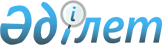 Кәсіптік оқытуды ұйымдастыру және қаржыландыру қағидаларын бекіту туралыҚазақстан Республикасы Премьер-Министрінің орынбасары - Еңбек және халықты әлеуметтік қорғау министрінің 2023 жылғы 22 маусымдағы № 231 бұйрығы. Қазақстан Республикасының Әділет министрлігінде 2023 жылғы 26 маусымда № 32901 болып тіркелді.
      ЗҚАИ-ның ескертпесі!
      Осы бұйрық 01.07.2023 бастап қолданысқа енгізіледі.
      Қазақстан Республикасы Әлеуметтік кодексінің 109-бабы 2-тармағының 2) тармақшасына және "Мемлекеттік статистика туралы" Қазақстан Республикасы Заңының 16-бабы 3-тармағының 2) тармақшасына сәйкес БҰЙЫРАМЫН:
      1. Қоса беріліп отырған сәйкес Кәсіптік оқытуды ұйымдастыру және қаржыландыру қағидалары бекітілсін.
      2. Қазақстан Республикасы Еңбек және халықты әлеуметтік қорғау министрлігінің Халықты жұмыспен қамту департаменті Қазақстан Республикасының заңнамасында белгіленген тәртіппен:
      1) осы бұйрықты Қазақстан Республикасының Әділет министрлігінде мемлекеттік тіркеуді;
      2) осы бұйрық ресми жарияланғаннан кейін оны Қазақстан Республикасы Еңбек және халықты әлеуметтік қорғау министрлігінің интернет-ресурсында орналастыруды;
      3) осы бұйрық мемлекеттік тіркелгеннен кейін он жұмыс күні ішінде Қазақстан Республикасы Еңбек және халықты әлеуметтік қорғау министрлігінің Заң қызметі департаментіне осы тармақтың 1) және 2) тармақшаларында көзделген іс-шаралардың орындалуы туралы мәліметтерді ұсынуды қамтамасыз етсін. 
      3. Осы бұйрықтың орындалуын бақылау жетекшілік ететін Қазақстан Республикасының Еңбек және халықты әлеуметтік қорғау вице-министріне жүктелсін.
      4. Осы бұйрық 2023 жылғы 1 шілдеден бастап қолданысқа енгізіледі және ресми жариялануға тиіс.
      "КЕЛІСІЛДІ"
      Қазақстан Республикасының
      Ғылым және жоғары білім министрлігі
      "КЕЛІСІЛДІ"
      Қазақстан Республикасының
      Қаржы министрлігі
      "КЕЛІСІЛДІ"
      Қазақстан Республикасы
      Стратегиялық жоспарлау және
      Реформалар агенттігінің 
      Ұлттық статистика бюросы Кәсіптік оқытуды ұйымдастыру және  қаржыландыру қағидалары 1-тарау. Жалпы ережелер
      1. Осы Кәсіптік оқытуды ұйымдастыру және қаржыландыру қағидалары (бұдан әрі – Қағидалар) Қазақстан Республикасы Әлеуметтік кодексінің (бұдан әрі – Кодекс) 109-бабы 2-тармағының 2) тармақшасына және "Мемлекеттік статистика туралы" Қазақстан Республикасы Заңының 16-бабы 3-тармағының 2) тармақшасына сәйкес әзірленді және кәсіптік оқытуды ұйымдастыру және қаржыландыру тәртібін айқындайды.
      2. Осы Қағидаларда мынадай негізгі ұғымдар пайдаланылады: 
      1)әлеуметтік еңбек саласындағы бірыңғай ақпараттық жүйе – уәкілетті мемлекеттік органның, халықты әлеуметтік қорғау және жұмыспен қамту мәселелері жөніндегі жергілікті атқарушы органдардың, еңбек мобильділігі орталықтарының, мансап орталықтарының, Еңбек ресурстарын дамыту орталығының қызметін автоматтандыруға және әлеуметтік-еңбек саласында халыққа мемлекеттік қызметтер көрсету мақсатында ведомствоаралық өзара іс-қимылға арналған ақпараттандыру объектісі;
      2) әлеуметтік кәсіптік бағдарлау – кәсіп таңдауда, қызмет түрін ауыстыруда және кәсіптік білімді, дағдыларды, жеке басының мүдделерін және еңбек нарығының қажеттіліктерін ескере отырып біліктілігін арттыруға практикалық көмек көрсетуге бағытталған өзара байланысты іс-шаралар кешені;
      3) әлеуметтік келісімшарт – жұмыспен қамтуға жәрдемдесудің белсенді шараларына қатысушы мен еңбек мобильділігі орталығы (мансап орталығы) арасындағы, ал Кодексте көзделген жағдайларда жұмыспен қамтуға жәрдемдесудің белсенді шараларын ұйымдастыруға тартылған жеке немесе заңды тұлғалармен арадағы, тараптардың құқықтарын және міндеттерін айқындайтын, сондай-ақ мемлекеттік атаулы әлеуметтік көмек көрсету туралы келісім;
      4) білім беру ұйымдары – техникалық және кәсіптік, орта білімнен кейінгі білім берудің білім беретін оқу бағдарламаларын іске асыратын білім беру ұйымдары, Қазақстан Республикасының білім беру саласындағы заңнамасына сәйкес білім беру қызметіне құқығы бар жұмыс берушілердің жанындағы оқу орталықтары;
      5) дуальды оқыту – кәсіпорынның (ұйымның), оқу орнының және білім алушының тең жауапкершілігі кезінде білім беру ұйымындағы оқытуды білім алушыларға жұмыс орындарын ұсынып және өтемақы төлемін төлей отырып, кәсіпорындағы (ұйымдағы) өндірістік оқыту мен кәсіптік практиканың міндетті кезеңдерімен ұштастыратын кадрлар даярлау нысаны; 
      6) еңбек мобильділігі орталығы – жұмыспен қамтуға жәрдемдесу шараларын әзірлеу және іске асыру мақсатында облыстың, республикалық маңызы бар қаланың және астананың жергілікті атқарушы органы құратын заңды тұлға;
      7) жұмыс беруші – жұмыскер еңбек қатынастарында болатын жеке немесе заңды тұлға; 
      8) жұмыссыз – жұмыс іздеуді жүзеге асыратын және жұмысқа кірісуге дайын жеке тұлға;
      9) кәсіптік оқыту – Кодексте көзделген жұмыспен қамтуға жәрдемдесу шаралары шеңберінде жаңа мамандықтар (кәсіптер), дағдылар алу және біліктілігін арттыру мақсатында кәсіптік даярлауды, қайта даярлауды қамтитын оқыту;
      10) мансап орталығы – еңбек мобильділігі орталығының аудандарда, облыстық және республикалық маңызы бар қалаларда, астанада оның функцияларын орындауды жүзеге асыратын филиалы;
      11) халықты әлеуметтік қорғау және жұмыспен қамту жөніндегі жергілікті атқарушы орган – облыстың, республикалық маңызы бар қалалардың, астананың халықты әлеуметтік қорғау және жұмыспен қамту саласындағы бағыттарын айқындайтын жергілікті атқарушы органы;
      12) уәкілетті мемлекеттік орган – Қазақстан Республикасының заңнамасына сәйкес халықты әлеуметтік қорғау саласында басшылықты және салааралық үйлестіруді, Мемлекеттік әлеуметтік сақтандыру қорының қызметін реттеу, бақылау функцияларын жүзеге асыратын орталық атқарушы орган.
      3. Кәсіптік оқыту жөніндегі қызметтер мемлекеттік білім беру тапсырысы болып табылады және өнім берушілермен шарттар Қазақстан Республикасы Білім және ғылым министрінің 2022 жылғы 14 қаңтардағы № 12 бұйрығымен (Нормативтік құқықтық актілерді мемлекеттік тіркеу тізілімінде № 26502 болып тіркелген) (бұдан әрі – № 12 бұйрық) бекітілген Мемлекеттік сатып алу веб-порталы арқылы мемлекеттік білім беру тапсырысының көрсетілетін қызметтерінің шарттарын жасасу қағидаларына сәйкес жасалады.
      4. Кәсіптік оқытудың ұзақтығы біліктілік пен дағдылардың ерекшеліктерін ескере отырып, 6 (алты) айдан аспайтын мерзімді құрайды.  2-тарау. Білім беру ұйымдарында кәсіптік оқытуды ұйымдастыру және қаржыландыру қағидалары 1-параграф. Білім беру ұйымдарында кәсіптік оқытуды ұйымдастыру тәртібі
      5. Білім беру ұйымдарында кәсіптік оқыту (бұдан әрі – Оқыту) жұмыс берушілердің меншік нысанына қарамастан олардың сұратуы бойынша ұйымдастырылады, бұл ретте салық және басқа да әлеуметтік аударымдарды тұрақты түрде жүргізетін, жалақы бойынша мерзімі өткен берешегі жоқ және бір жылдан аса қызмет ететін жұмыс берушілердің қатысуына жол беріледі.
      6. Оқытуды өткізуге арналған біліктіліктер мен дағдылардың тізбесін мансап орталығы жұмыс берушілердің өтінімдері негізінде қалыптастырады.
      7. Оқытуды ұйымдастыру үшін жұмыс берушілер Электрондық еңбек биржасындағы "жеке кабинеті" арқылы ағымдағы қаржы жылындағы 1 қарашаға дейінгі мерзімде мансап орталығына алдағы қаржы жылына осы Қағидаларға 1-қосымшаға сәйкес нысан бойынша өтінім береді.
      Ескерту. 7-тармақ жаңа редакцияда - ҚР Еңбек және халықты әлеуметтік қорғау министрінің м.а. 03.05.2024 № 135 (алғашқы ресми жарияланған күнінен кейін күнтізбелік он күн өткен соң қолданысқа енгізіледі) бұйрығымен.


      8. Мансап орталығы өтінімдерді жинау аяқталған күннен бастап 10 (он) жұмыс күні ішінде өтінімдерді осы Қағидалардың 5-тармағында көрсетілген жұмыс берушілерді іріктеу өлшемшарттарына сәйкес келуі тұрғысынан қарайды.
      Мансап орталығы жүргізілген жұмыстың қорытындысы бойынша 3 (үш) жұмыс күні ішінде жұмыс берушілердің бірыңғай тізбесін қалыптастырады және бекіту үшін аудандық (қалалық) комиссияға жібереді.
      9. Аудандық (қалалық) комиссия 5 (бес) жұмыс күні ішінде біліктілікті (дағдыларды), кәсіптік оқытуға жолданатын жұмыссыздардың санын, оқыту ұзақтығын көрсетумен өтінімдері бойынша Оқыту ұйымдастырылатын жұмыс берушілердің тізбесін бекітеді.
      Жұмыс берушіні Тізбеге енгізу бұрын жасалған әлеуметтік келісімшарттар шеңберінде түлектерді жұмысқа орналастыру бойынша жұмыс берушінің міндеттемелері толық орындалған кезде жүзеге асырылады.
      Жұмыс берушілердің тізбесі бюджет қаражаты болған кезде тоқсан сайынғы негізде Тізбеге өзгерістер және (немесе) толықтырулар енгізу арқылы қаржы жылы ішінде жаңартылады.
      10. Мансап орталығы жұмыс берушілердің тізбесі бекітілген соң 5 (бес) жұмыс күні ішінде аудандық (қалалық) комиссия қабылдаған шешім туралы жұмыс берушілерді хабардар етеді.
      Тізбеге енгізілмеген жұмыс берушілер қаржы жылы ішінде алдыңғы өтінім берілген күннен бастап 3 ай өткен соң қайта өтінім береді.
      11. Өңірлік кәсіпкерлер палатасы (бұдан әрі – ӨКП) мемлекеттік білім беру тапсырысын орналастыру үшін білім беру ұйымдарын іріктеуді жүзеге асырады және оларды Қазақстан Республикасы Ұлттық Кәсіпкерлер палатасының техникалық және қызмет көрсету еңбегінің кәсіптері (мамандықтары) бойынша кәсіптік даярлау, қайта даярлау, біліктілігін арттыру және біліктілік беру жөніндегі оқу орталықтары мен оқу орындарының тізіліміне (бұдан әрі – Тізілім) енгізеді. 
      12. Білім беру ұйымдары:
      1) тәлімгерлікпен дуальды оқыту элементтерін пайдаланған;
      2) оқуды аяқтаған және біліктілік емтиханын тапсырған адамдарға белгіленген үлгідегі куәлік немесе сертификат бере отырып, қысқа мерзімді кәсіптік оқытуды өткізу бойынша кемінде 6 (алты) ай тәжірибесінің болған не техникалық және кәсіптік білім мамандықтары бойынша білім беру қызметіне лицензиясы болған (кәсіпорындар немесе салалық қауымдастықтар жанындағы оқу орталықтары үшін қысқа мерзімді кәсіптік оқыту жүргізу тәжірибесі талап етілмейді);
      3) оқудан өткен адамдардың жұмысқа орналасу деңгейі (Тізілімге қосуға өтінім берген сәтте) кемінде 60 %-ды құраған;
      4) өндірісте кемінде бір жыл кәсіптік практикалық жұмыс өтілі бар оқытушылары болған;
      5) материалдық-техникалық базасы болған;
      6) ӨКП және жұмыс берушілермен келісілген қысқа мерзімді кәсіптік оқыту бағдарламалары болған кезде Тізілімге қосылады.
      Жұмысқа орналасу деңгейі мерзімді әскери қызметке Қарулы Күштерге, сондай-ақ Қазақстан Республикасының басқа да әскерлері мен әскери құралымдарына шақырылған, бала күтіміне байланысты демалыста жүрген, қайтадан білім алып жатқан, Қазақстан Республикасынан тыс жерге тұрақты тұруға кеткен, қайтыс болған адамдарды есепке алмай есептеледі және міндетті зейнетақы жарналарының болуы негізінде айқындалады.
      Уәкілетті мемлекеттік орган жұмыссыздар оқуды аяқтағаннан кейін үш ай өткеннен кейін міндетті зейнетақы жарналарын тексереді.
      13. Оқытуға қатысқысы келетін үміткерлер мансап орталықтарына:
      1) жеке басты куәландыратын құжатты;
      2) Қазақстан Республикасы Еңбек кодексінің (бұдан әрі – Еңбек кодексі) 35-бабына сәйкес еңбек қызметін растайтын құжаттарды (бар болса);
      3) бар болса білімі туралы құжатты (аттестат, куәлік, диплом), оқытудан өткенін растайтын құжатты (куәлік, сертификат);
      4) "Денсаулық сақтау саласындағы есепке алу құжаттамасының нысандарын, сондай-ақ оларды толтыру жөніндегі нұсқаулықтарды бекіту туралы" Қазақстан Республикасы Денсаулық сақтау министрі міндетін атқарушының 2020 жылғы 30 қазандағы № ҚР ДСМ-175/2020 бұйрығымен (Нормативтік құқықтық актілерді мемлекеттік тіркеу тізілімінде № 21579 болып тіркелген) бекітілген денсаулық жағдайы туралы медициналық анықтаманың көшірмесін;
      5) екінші деңгейдегі банкте ашылған ағымдағы (карталық) шоттың нөмірін (білім беру ұйымына қабылданған соң ұсынылады) қоса бере отырып, осы Қағидаларға 2-қосымшаға сәйкес нысан бойынша өтініш береді.
      Жеке басты куәландырғаннан және "Еңбек биржасы" ААЖ-ға деректерді енгізгеннен кейін құжаттар жұмыссызға қайтарылады.
      Мансап орталығы оқуға үміткерлердің тізімін қалыптастырады және электрондық пошта арқылы жұмыс берушілерге келісуге жібереді.
      14. Жұмыс беруші 3 (үш) жұмыс күні ішінде Тізілімге сәйкес білім беру ұйымының 2 нұсқасын көрсете отырып, үміткерлер тізімін келіседі. Үміткерлер жұмыс берушінің ұсынысы негізінде білім беру ұйымдарын таңдайды.
      15. Жұмыссыздар білім беру ұйымын таңдаған күннен бастап 3 (үш) жұмыс күні ішінде мансап орталығы жұмыссызға оның келісімімен осы Қағидаларға 3-қосымшаға сәйкес нысан бойынша білім беру ұйымына оқуға жолдама береді.
      Еңбек мобильділігі орталығы жұмыссызбен, білім беру ұйымымен және жұмыс берушімен осы Қағидаларға 4-қосымшаға сәйкес нысан бойынша кәсіптік оқыту бойынша әлеуметтік келісімшарт (бұдан әрі – Әлеуметтік келісімшарт) жасасады.
      Ескерту. 15-тармақ жаңа редакцияда - ҚР Еңбек және халықты әлеуметтік қорғау министрінің м.а. 03.05.2024 № 135 (алғашқы ресми жарияланған күнінен кейін күнтізбелік он күн өткен соң қолданысқа енгізіледі) бұйрығымен.


      16. Жұмыссыз мансап орталығынан жолдама алған күннен бастап 3 (үш) жұмыс күні ішінде білім беру ұйымына Оқыту мәселесі бойынша жүгінеді.
      17. Білім беру ұйымы 3 (үш) жұмыс күні ішінде жұмыссыздарды оқытуға қабылдайды және мансап орталығына қабылдау туралы бұйрықтың көшірмесін жібереді.
      18. Білім беру ұйымы жұмыс берушілермен бірлесіп және ӨКП келісімі бойынша дуальды оқыту элементтері бар білім беру (оқу) бағдарламаларын әзірлейді. 
      19. Дуальды оқыту элементтері бар білім беру (оқу) бағдарламалары теориялық оқытуды және кәсіпорын (ұйым) базасында кемінде алпыс пайыздық өндірістік оқытуды, кәсіптік практиканы көздейді.
      20. Білім беру ұйымы оқытуды күндізгі нысанда және (немесе) онлайн режимде жүзеге асырады.
      21. Білім беру ұйымы жұмыссыздарды:
      1) білім беру ұйымының ішкі тәртібіне сәйкес сабақтан дәлелсіз себептермен қалған;
      2) Қазақстан Республикасы Білім және ғылым министрінің 2008 жылғы 18 наурыздағы № 125 бұйрығымен (Нормативтік құқықтық актілерді мемлекеттік тіркеу тізілімінде № 5191 болып тіркелген) (бұдан әрі – № 125 бұйрық) бекітілген Орта, техникалық және кәсіптік, орта білімнен кейінгі білім беру ұйымдары үшін білім алушылардың үлгеріміне ағымдағы бақылауды, оларды аралық және қорытынды аттестаттауды өткізудің үлгілік қағидаларына сәйкес үлгеріміне ағымдағы бақылаудан, аралық аттестаттаудан қорытынды бойынша қанағаттанарлықсыз баға алған жағдайларда оқудан шығарады.
      22. Дәлелсіз себептермен оқудан шығарылған жұмыссыздар жұмыссыз ретінде қайта тіркелген күннен бастап бір күнтізбелік жыл өткен соң ғана оқудан қайта өтеді, бірақ оқуға бір рет қана жіберіледі.
      23. Білім беру ұйымы № 125 бұйрыққа сәйкес жұмыссыздарға қорытынды аттестаттау өткізеді.
      24. Білім беру ұйымдары оқытуды аяқтаған жұмыссыздарға "Білім туралы құжаттардың түрлерін, білім туралы мемлекеттік үлгідегі құжаттардың нысандарын және оларды есепке алу мен беру қағидаларын, білім туралы өзіндік үлгідегі құжаттардың мазмұнына қойылатын негізгі талаптарды және оларды есепке алу мен беру қағидаларын, сондай-ақ білім беру ұйымдарында білім алуды аяқтамаған адамдарға берілетін анықтаманың нысанын бекіту туралы" Қазақстан Республикасы Білім және ғылым министрінің 2015 жылғы 28 қаңтардағы № 39 бұйрығына (Нормативтік құқықтық актілерді мемлекеттік тіркеу тізілімінде № 10348 болып тіркелген) және Қазақстан Республикасы Білім Министрінің 2022 жылғы 31 тамыздағы № 385 бұйрығымен бекітілген ересектерге арналған қосымша білім беру ұйымдары қызметінің үлгілік қағидалары (Нормативтік құқықтық актілерді мемлекеттік тіркеу тізілімінде № 29329 болып тіркелген) (бұдан әрі – № 385 бұйрық) тиісті үлгідегі және түрдегі білім беру ұйымдары қызметінің үлгілік қағидаларына сәйкес нысан бойынша куәлік немесе сертификат береді.
      25. Жұмыссыз оқуды сәтті аяқтағаннан кейін жұмыс беруші Әлеуметтік келісімшарт негізінде оны 10 (он) жұмыс күні ішінде мәлімдеген жұмыс орнына кемінде 6 (алты) ай мерзімге жұмысқа орналастырады.
      26. Жұмыс беруші 3 (үш) жұмыс күні ішінде мансап орталығына жұмысқа қабылдау немесе жұмыссыздарды жұмысқа қабылдаудан бас тарту туралы хабарлайды.
      27. Мансап орталығы жұмыссыздың оқудан өткені және оқуды аяқтағаннан кейін (оқу мерзімі аяқталғанға дейін) тұрақты жұмысқа орналасқаны туралы мәліметтерді жұмыспен қамтудың жеке картасында көрсетеді.
      Ескерту. 27-тармақ жаңа редакцияда - ҚР Еңбек және халықты әлеуметтік қорғау министрінің м.а. 03.05.2024 № 135 (алғашқы ресми жарияланған күнінен кейін күнтізбелік он күн өткен соң қолданысқа енгізіледі) бұйрығымен.


      28. Жұмыс беруші-заңды тұлғаның таратылған не жұмыс беруші-жеке тұлға қызметі тоқтатылған, жұмыскерлер саны немесе штат қысқарған, жұмыс берушінің экономикалық жай-күйінің нашарлауына алып келген өндірістер және орындалатын жұмыстар мен көрсетілетін қызметтер көлемі төмендеген жағдайларды қоспағанда, жұмыс беруші жұмыссызды тұрақты жұмысқа қабылдаудан бас тартқан жағдайда, мемлекеттің оқуға жіберілген жұмыссызға жалақы төлеуге жұмсаған шығыстарын бюджетке қайтарады.
      29. Білім беру ұйымы ай сайын есепті айдан кейінгі айдың 1 (бірінші) күніне карьерлік орталыққа осы Қағидаларға 5 және 6-қосымшаларға сәйкес нысандар бойынша білім беру ұйымдарында кәсіптік оқытудың іске асырылу барысы туралы есепті және № 12 бұйрыққа 2-қосымшаға сәйкес нысан бойынша көрсетілген қызметтер актісін ұсынады.
      30. Мансап орталығы есепті айдан кейінгі айдың 1 (бірінші) күніне дейінгі мерзімде Білім беру ұйымдарының мәліметтерінің негізінде "Еңбек нарығы" ААЖ-ға оқып жатқан жұмыссыздардың статустары бойынша деректерді қояды. 2-параграф. Шалғайдағы ауылдық елді мекендердің тұрғындарын кәсіптік оқытуды ұйымдастыру тәртібі
      31. Білім беру ұйымдары шалғайдағы ауылдық елді мекендерде тұратын жұмыссыздарды (мансап орталықтарында тіркелуіне қарамастан) кәсіптік оқытуды өткізу үшін мобильді оқу орталығын құрады.
      Мобильді оқу орталығының мүліктік кешені:
      1) технологиялық жабдықты жеткізуге және оқытуды жүргізуге арналған жылжымалы көлік құралын;
      2) оқыту технологиялық жабдықтарын қамтиды.
      Ескерту. 31-тармаққа өзгеріс енгізілді - ҚР Еңбек және халықты әлеуметтік қорғау министрінің м.а. 03.05.2024 № 135 (алғашқы ресми жарияланған күнінен кейін күнтізбелік он күн өткен соң қолданысқа енгізіледі) бұйрығымен.


      32. Үміткер тұрғылықты жері бойынша мансап орталығына, ал тұрғылықты жері бойынша мансап орталығы болмаған жағдайда – кент, ауыл, ауылдық округ әкіміне (бұдан әрі – әкім) жүгінеді.
      Әкім кәсіптік оқудан өтуге ниет білдірушілердің тізімін қалыптастырады және оны мансап орталығына жібереді.
      33. Мансап орталығы ӨКП-мен бірлесіп тиісті өңірдің еңбек нарығында талап етілетін кәсіптер мен дағдылардың тізбесін айқындайды.
      34. Кәсіптер мен дағдылардың тізбесі айқындалғаннан кейін бір ай ішінде еңбек мобильділігі орталығы білім беру ұйымымен шарт жасасады, оның шеңберінде жұмыссыздарды кәсіптік оқытуға жіберу жүзеге асырылады.
      Бұл ретте, кәсіптер мен дағдылар бойынша орындарды бөлуді карьерлік орталықтың ұсынуы бойынша аудандық комиссия айқындайды.
      Ескерту. 34-тармаққа өзгеріс енгізілді - ҚР Еңбек және халықты әлеуметтік қорғау министрінің м.а. 03.05.2024 № 135 (алғашқы ресми жарияланған күнінен кейін күнтізбелік он күн өткен соң қолданысқа енгізіледі) бұйрығымен.


      35. Білім беру ұйымы ӨКП-ның және мансап орталығының келісімі бойынша дуальды оқыту элементтері бар білім беру (оқу) бағдарламаларын әзірлейді.
      36. Шалғайдағы ауылдық елді мекендер бойынша жылжымалы оқу орталығының шығу кестесін халықты әлеуметтік қорғау және жұмыспен қамту мәселелері жөніндегі жергілікті атқарушы органдар қалыптастырады және бекітеді.
      37. Мобильді оқу орталығының оқу қызметін қамтамасыз ету үшін білім беру ұйымының басшысы өндірістен мамандарды тарта отырып, оқытушылар мен өндірістік оқыту шеберлері қатарынан инженерлік-педагогикалық қызметкерлер тобын және олардың негізгі қызметінің кестесін ескере отырып, мобильді оқу орталығында жұмыс істеу мерзімдерін айқындайды.
      38. Кәсіптік оқуды аяқтаған және біліктілік емтиханын тапсырған адамдарға білім беру ұйымы № 385 бұйрықпен бекітілген нысан бойынша сертификат береді.
      39. Кәсіптік оқуды аяқтағаннан кейін мансап орталығы жұмыссызға жұмысқа орналасуға жәрдемдеседі.
      40. Білім беру ұйымы ай сайын есепті айдан кейінгі айдың 1 (бірінші) күніне қарай осы Қағидаларға 5 және 6-қосымшаларға сәйкес нысандар бойынша мансап орталығына мобильді оқу орталығындағы кәсіптік оқытудың іске асырылу барысы туралы есепті ұсынады. 3-параграф. Білім беру ұйымдарында кәсіптік оқытуды қаржыландыру қағидалары
      41. Оқытуды қаржыландыруды халықты әлеуметтік қорғау және жұмыспен қамту мәселелері жөніндегі жергілікті орган жергілікті бюджет қаражаты есебінен жүзеге асырады.
      42. Білім беру ұйымдарындағы Оқытудың құнын облыстық деңгейдегі білім беру саласындағы жергілікті атқарушы органның және ӨКП-ның ұсынымы бойынша өңірлік комиссия жыл сайын белгілейді.
      43. Оқытудан өтіп жатқан жұмыссыздар оқу ақысын төлеу бойынша мемлекеттік қолдаумен, Қазақстан Республикасының заңнамасында жұмысшы біліктіліктер бойынша техникалық және кәсіптік білім беру бағдарламаларын іске асыратын білім беру ұйымдарында оқып жатқан студенттер үшін белгіленген мөлшерде стипендиямен, сондай-ақ, жол жүруге, тұруға және медициналық тексеріп-қараудан өтуге материалдық көмекпен қамтамасыз етіледі.
      44. Материалдық көмек:
      1) облыс шегінде, бірақ жұмыссыздар тұрақты тұратын елді мекендерден тыс орналасқан білім беру ұйымдарында оқыған барлық кезеңде оқу орнына баруға және қайтуға 4 айлық есептік көрсеткіш (бұдан әрі – АЕК) мөлшерінде жол жүруге;
      2) жұмыссыздар тұрақты тұратын елді мекендерден тыс орналасқан білім беру ұйымдарында оқыған уақытта Астана, Алматы, Шымкент қалаларында, Атырау және Маңғыстау облыстарында тұруға ай сайын – 15 АЕК мөлшерінде, қалған облыстарда тұруға ай сайын – 10 АЕК мөлшерінде;
      3) оқудың барлық кезеңінде медициналық тексеріп-қараудан өтуге 2 АЕК мөлшерінде беріледі.
      45. Материалдық көмек шығыстарды растайтын құжаттар ұсынылмай, білім беру ұйымы берген сабаққа келуі туралы анықтаманың негізінде төленеді.
      46. Оқытудан онлайн режимде өткен кезде тұруға және жол жүруге материалдық көмек төленбейді.
      47. Еңбек мобильділігі орталығы ай сайын есепті айдан кейінгі айдың 10 (оныншы) күніне қарай білім беру ұйымы ұсынған есептіліктердің негізінде жұмыссыздардың ағымдағы (карточкалық) шоттарына стипендия мен материалдық көмекті аударады.
      Ескерту. 47-тармақ жаңа редакцияда - ҚР Еңбек және халықты әлеуметтік қорғау министрінің м.а. 03.05.2024 № 135 (алғашқы ресми жарияланған күнінен кейін күнтізбелік он күн өткен соң қолданысқа енгізіледі) бұйрығымен.


      48. Еңбек мобильділігі орталығы ай сайын есепті айдан кейінгі айдың 15 (он бесінші) күніне қарай білім беру ұйымы ұсынған орындалған жұмыстардың актісінің негізінде білім беру ұйымының есеп айырысу шотына жұмыссыздарды оқыту ақысын аударады.
      Ескерту. 48-тармақ жаңа редакцияда - ҚР Еңбек және халықты әлеуметтік қорғау министрінің м.а. 03.05.2024 № 135 (алғашқы ресми жарияланған күнінен кейін күнтізбелік он күн өткен соң қолданысқа енгізіледі) бұйрығымен.

 3-тарау. Жұмыс берушілердегі жұмыс орнында кәсіптік оқытуды ұйымдастыру және қаржыландыру тәртібі 1-параграф. Жұмыс берушілердегі жұмыс орнында кәсіптік оқытуды ұйымдастыру тәртібі
      49. Жұмыс берушілердегі жұмыс орнында кәсіптік оқыту (бұдан әрі – Оқыту):
      1) Қазақстан Республикасының аумағында тіркелген жұмыс істеп тұрған заңды тұлға немесе дара кәсіпкер мәртебесі болған;
      2) жарғыда кадрларды кәсіптік даярлау, қайта даярлау және олардың біліктілігін арттыру жөніндегі норма (ереже) болған;
      3) бір жылдан астам жұмыс істеп тұрған;
      4) салықтар, жарналар және аударымдар бойынша мерзімі өткен берешек болмаған;
      5) материалдық-техникалық база болған;
      6) өндірісте кемінде бір жыл кәсіптік практикалық жұмыс өтілі бар білікті жұмыскерлер болған;
      7) жұмысшы біліктілігі бойынша кадрлар даярлаудың жеке бағдарламасы болған;
      8) оқудан өткен адамдардың жұмысқа орналасу деңгейі (өтінім беру сәтінде) кемінде 60 %-ды құраған кезде жұмыс берушілердің базасында ұйымдастырылады.
      Жұмысқа орналасу деңгейі мерзімді әскери қызметке Қарулы Күштерге, сондай-ақ Қазақстан Республикасының басқа да әскерлері мен әскери құралымдарына шақырылғандарсыз, бала күтіміне байланысты демалыста жүрген, қайтадан білім алып жатқан, Қазақстан Республикасынан тыс жерге тұрақты тұруға кеткен, қайтыс болған адамдарды есепке алмай есептеледі және міндетті зейнетақы жарналарының бар болуы негізінде айқындалады.
      Мемлекеттік уәкілетті орган жұмыссыздар оқуды аяқтағаннан кейін үш ай өткеннен кейін міндетті зейнетақы жарналарын тексереді.
      50. Оқытуды ұйымдастыру үшін жұмыс беруші Электрондық еңбек биржасындағы "жеке кабинеті" арқылы ағымдағы қаржы жылындағы 1 қарашаға дейінгі мерзімде мансап орталығына алдағы қаржы жылына осы Қағидаларға 7-қосымшаға сәйкес нысан бойынша өтінім береді.
      Ескерту. 50-тармақ жаңа редакцияда - ҚР Еңбек және халықты әлеуметтік қорғау министрінің м.а. 03.05.2024 № 135 (алғашқы ресми жарияланған күнінен кейін күнтізбелік он күн өткен соң қолданысқа енгізіледі) бұйрығымен.


      51. Мансап орталығы өтінімдерді жинау аяқталған күннен бастап 10 (он) жұмыс күні ішінде өтінімдерді осы Қағидалардың 49-тармағында көрсетілген жұмыс берушілерді іріктеу өлшемшарттарына сәйкес келуі тұрғысынан қарайды.
      Мансап орталығы жүргізілген жұмыстың қорытындысы бойынша 3 (үш) жұмыс күні ішінде жұмыс берушілердің бірыңғай тізбесін қалыптастырады және бекіту үшін аудандық (қалалық) комиссияға жібереді.
      52. Аудандық (қалалық) комиссия 5 (бес) жұмыс күні ішінде біліктілікті (дағдыларды), кәсіптік оқытуға жолданатын жұмыссыздардың санын, оқыту ұзақтығын көрсетумен өтінімдері бойынша Оқыту ұйымдастырылатын жұмыс берушілердің тізбесін бекітеді.
      Жұмыс берушілердің тізбесі бюджет қаражаты болған кезде қаржы жылы ішінде тоқсан сайынғы негізде жаңартылады.
      53. Мансап орталығы жұмыс берушілердің тізбесі бекітілген соң 5 (бес) жұмыс күні ішінде аудандық (қалалық) комиссия қабылдаған шешім туралы жұмыс берушілерді хабардар етеді.
      Тізбеге енгізілмеген жұмыс берушілер қаржы жылы ішінде алдыңғы өтінім берілген күннен бастап 3 ай өткен соң қайта өтінім береді.
      54. Оқуға қатысуға ниет білдірген үміткерлер мансап орталығына мынадай құжаттарды:
      1) жеке басты куәландыратын құжатты;
      2) Еңбек кодексінің 35-бабына сәйкес еңбек қызметін растайтын құжаттарды (бар болса);
      3) бар болса білімі туралы құжатты (аттестат, куәлік, диплом), оқытудан өткенін растайтын құжатты (куәлік, сертификат);
      4) "Денсаулық сақтау саласындағы есепке алу құжаттамасының нысандарын, сондай-ақ оларды толтыру жөніндегі нұсқаулықтарды бекіту туралы" Қазақстан Республикасы Денсаулық сақтау министрі міндетін атқарушының 2020 жылғы 30 қазандағы № ҚР ДСМ-175/2020 бұйрығымен (Нормативтік құқықтық актілерді мемлекеттік тіркеу тізілімінде № 21579 болып тіркелген) бекітілген денсаулық жағдайы туралы медициналық анықтаманың көшірмесін қоса бере отырып, осы Қағидаларға 8-қосымшаға сәйкес нысан бойынша өтініш береді.
      Жеке басын куәландырғаннан және "Еңбек биржасы" ААЖ-ға деректерді енгізгеннен кейін құжаттар үміткерге қайтарылады.
      Мансап орталығы оқуға үміткерлердің тізімін қалыптастырады және электрондық поштаның көмегімен жұмыс берушілерге келісуге жібереді.
      55. Жұмыс беруші 5 (бес) жұмыс күні ішінде Оқуға үміткерлердің тізімін келіседі және қажет болған кезде әлеуетті үміткерлермен сұхбаттасу өткізеді.
      56. Мансап орталығы 3 (үш) жұмыс күні ішінде жұмыссызды жұмыс беруші қабылдаған шешім туралы хабардар етеді және оның келісімімен осы Қағидаларға 9-қосымшаға сәйкес нысан бойынша оқуға жолдама береді.
      Еңбек мобильділігі орталығы жұмыссыздармен және жұмыс берушімен осы Қағидаларға 10-қосымшаға сәйкес нысан бойынша кәсіптік оқыту бойынша әлеуметтік келісімшарт (бұдан әрі – Әлеуметтік келісімшарт) жасасады.
      Ескерту. 56-тармақ жаңа редакцияда - ҚР Еңбек және халықты әлеуметтік қорғау министрінің м.а. 03.05.2024 № 135 (алғашқы ресми жарияланған күнінен кейін күнтізбелік он күн өткен соң қолданысқа енгізіледі) бұйрығымен.


      57. Жұмыссыз мансап орталығынан жолдама алған күннен бастап 3 (үш) жұмыс күні ішінде жұмыс берушіге Оқыту мәселесі бойынша жүгінеді.
      58. Жұмыс беруші Мансап орталығының жолдамасы бойынша жүгінген жұмыссызды оқуға қабылдайды және онымен оқу кезеңіне еңбек шартын жасасады.
      59. Еңбек шарты сабақтарды дәлелсіз себептермен босату және еңбек заңнамаларын сәйкес өз қызметтік міндеттемелерін орындамау жағдайларында, сондай-ақ үлгерімді ағымдағы бақылау, аралық аттестаттау/сертификаттау қорытындысы бойынша бұзылады.
      60. Дәлелсіз себептермен оқудан шығарылған жұмыссыздар жұмыссыз ретінде қайта тіркелген күннен бастап бір жыл өткен соң ғана оқудан қайта өтеді, бірақ оқуға бір рет қана жіберіледі.
      61. Жұмыс беруші жұмыссыздың жеке оқу бағдарламасын жасайды және білікті тәлімгерді бекітіп, жұмыс орнында оқытуды жүзеге асырады.
      Оқытудың жеке бағдарламасы оқыту жүргізілетін жұмыс берушінің құрылымдық бөлімшесінің атауын, оқытуды өткізу нысандарын, тәлімгердің тегі мен атын көрсете отырып, жұмыс берушінің актісімен бекітіледі.
      62. Оқуды аяқтаған соң жұмыс беруші жұмыссыздардың кәсіптік даярлығын бағалау бойынша біліктілік емтихан өткізеді.
      63. Оқуды аяқтаған жұмыссыздарға жұмыс беруші № 385 бұйрыққа сәйкес нысан бойынша сертификат береді.
      64. Жұмыссыз оқуды сәтті аяқтағаннан кейін жұмыс беруші Әлеуметтік келісімшарттың негізінде оны 5 (бес) жұмыс күні ішінде тұрақты жұмыс орнына кемінде 12 (он екі) мерзімге жұмысқа орналастырады.
      65. Жұмыс беруші 5 (бес) жұмыс күні ішінде мансап орталығына тұрақты жұмыс орнына ауыстыру немесе жұмыссыздарды ауыстырудан бас тарту туралы хабарлайды.
      Ескерту. 65-тармақ жаңа редакцияда - ҚР Еңбек және халықты әлеуметтік қорғау министрінің м.а. 03.05.2024 № 135 (алғашқы ресми жарияланған күнінен кейін күнтізбелік он күн өткен соң қолданысқа енгізіледі) бұйрығымен.


      66. Мансап орталығы жұмыссыздың оқудан өткені және оқуды аяқтағаннан кейін (оқу мерзімі аяқталғанға дейін) тұрақты жұмысқа орналасқаны туралы мәліметтерді жұмыспен қамтудың жеке картасында көрсетеді.
      67. Жұмыс беруші-заңды тұлғаның таратылған не жұмыс беруші-жеке тұлға қызметі тоқтатылған, жұмыскерлер саны немесе штат қысқарған, жұмыс берушінің экономикалық жай-күйінің нашарлауына алып келген өндірістер және орындалатын жұмыстар мен көрсетілетін қызметтер көлемі төмендеген жағдайларды қоспағанда, жұмыс беруші жұмыссызды тұрақты жұмысқа қабылдаудан бас тартқан жағдайда, мемлекеттің оқуға жіберілген жұмыссызға жалақы төлеуге жұмсаған шығыстарын бюджетке қайтарады.
      68. Жұмыс беруші ай сайын есепті айдан кейінгі айдың 1 (бірінші) күніне мансап орталығына осы Қағидаларға 11 және 12-қосымшаларға сәйкес нысандар бойынша жұмыс орнындағы кәсіптік оқытудың іске асырылу барысы туралы есепті және "Бастапқы есепке алу құжаттарының нысандарын бекіту туралы" Қазақстан Республикасы Қаржы министрінің 2012 жылғы 20 желтоқсандағы № 562 бұйрығына (Нормативтік құқықтық актілерді мемлекеттік тіркеу тізілімінде № 8265 болып тіркелген) 50-қосымшаға сәйкес нысан бойынша орындалған жұмыстардың актісін ұсынады.
      69. Мансап орталығы есепті айдан кейінгі айдың 1 (бірінші) күніне дейінгі мерзімде жұмыс берушілердің мәліметтерінің негізінде "Еңбек нарығы" ААЖ-ға оқып жатқан жұмыссыздардың статустары бойынша деректерді қояды. 2-параграф. Жұмыссызды жұмыс берушілердегі жұмыс орнында кәсіптік оқытуды қаржыландыру тәртібі
      70. Оқытуды қаржыландыруды халықты жұмыспен қамту мәселелері жөніндегі жергілікті атқарушы органдар жергілікті бюджет қаражаты есебінен жүзеге асырады.
      71. Оқыту құнын облыстық деңгейдегі білім беру саласындағы жергілікті атқарушы органдардың ұсынуы бойынша өңірлік комиссиялар және ӨКП жыл сайын білім белгілейді.
      72. Оқу кезеңінде жұмыссыздардың жалақысын Еңбек кодексіне сәйкес еңбек мобильділігі орталығы төлейді.
      Ескерту. 72-тармақ жаңа редакцияда - ҚР Еңбек және халықты әлеуметтік қорғау министрінің м.а. 03.05.2024 № 135 (алғашқы ресми жарияланған күнінен кейін күнтізбелік он күн өткен соң қолданысқа енгізіледі) бұйрығымен.


      73. Жалақының бір айдағы мөлшері салықтарды, міндетті әлеуметтік аударымдарды, пайдаланылмаған еңбек демалысына өтемақыны, банктік қызметтерді және экологиялық үстемеақылар бойынша төлемдерді есепке алмағанда 20 (жиырма) АЕК-ті құрайды.
      74. Орындалатын жұмыстың көлеміне және күрделілігіне қарай жұмыс беруші өз қаражаты есебінен, қажет болған жағдайда, нақты орындалған жұмыс үшін жалақыға қосымша үстеме ақы белгілейді.
      75. Еңбек мобильділігі орталығы ай сайын есепті айдан кейінгі айдың 10 (оныншы) күніне қарай жұмыс беруші ұсынған есептіліктердің негізінде жұмыссыздардың ағымдағы (карточкалық) шоттарына жалақыны аударады.
      Ескерту. 75-тармақ жаңа редакцияда - ҚР Еңбек және халықты әлеуметтік қорғау министрінің м.а. 03.05.2024 № 135 (алғашқы ресми жарияланған күнінен кейін күнтізбелік он күн өткен соң қолданысқа енгізіледі) бұйрығымен.


      76. Жұмыссыздарға уақытша жұмысқа жарамсыздығы жөніндегі әлеуметтік жәрдемақы төлеуді Еңбек кодексіне сәйкес еңбек мобильділігі орталығы жүргізеді.
      Ескерту. 76-тармақ жаңа редакцияда - ҚР Еңбек және халықты әлеуметтік қорғау министрінің м.а. 03.05.2024 № 135 (алғашқы ресми жарияланған күнінен кейін күнтізбелік он күн өткен соң қолданысқа енгізіледі) бұйрығымен.


      77. Еңбек мобильділігі орталығы ай сайын есепті айдан кейінгі айдың 15 (он бесінші) күніне жұмыс беруші ұсынған орындалған жұмыстар актісінің негізінде Оқу ақысын жұмыс берушінің есеп шотына аударады.
      Ескерту. 77-тармақ жаңа редакцияда - ҚР Еңбек және халықты әлеуметтік қорғау министрінің м.а. 03.05.2024 № 135 (алғашқы ресми жарияланған күнінен кейін күнтізбелік он күн өткен соң қолданысқа енгізіледі) бұйрығымен.

 4-тарау. Сұранысқа ие кәсіптер тізбесі бойынша Электрондық еңбек биржасында кәсіптік оқытуды ұйымдастыру және қаржыландыру тәртібі 1-параграф. Сұранысқа ие кәсіптер тізбесі бойынша Электрондық еңбек биржасында кәсіптік оқытуды ұйымдастыру тәртібі
      78. Электрондық еңбек биржасында кәсіптік оқыту (бұдан әрі – Оқыту) білім алушылардың белгілі бір жұмыс түрін орындау үшін қажетті жаңа дағдыларды жеделдетіп игеруіне бағытталған.
      79. Кәсіптік оқыту мансап орталықтарында немесе Электрондық еңбек биржасы арқылы тіркелгендер қатарындағы жұмыссыздар үшін жүзеге асырылады.
      80. Оқытуды ұйымдастыру үшін skills.enbek.kz онлайн режимде кәсіптік оқыту платформасы (бұдан әрі – платформа) жұмыс істейді.
      Платформада жұмыссыздарды авторизациялау Электрондық еңбек биржасында тіркелген кезде көрсетілген электрондық пошта, телефон нөмірі немесе электрондық цифрлық қолтаңба арқылы жүргізіледі
      81. Білім алушы платформада сұранысқа ие кәсіптер мен дағдылар бойынша ұсынылған курстарды өз бетінше таңдайды.
      82. Оқыту оқу материалдарын өз бетінше игеру жолымен жеке тәртіппен жүргізіледі. 
      83. Оқу аяқталғаннан кейін қорытынды тестілеу өткізіледі. Сұрақтардың жалпы санынан 70 (жетпіс) пайыздан астам дұрыс жауап алған білім алушыға платформада курстың атауы және осы Қағидаларға 13-қосымшаға сәйкес нысан бойынша бірегей нөмір беріле отырып, оқуды аяқтау туралы электрондық сертификат беріледі. 
      Сертификат платформадағы жеке кабинетте және Электрондық еңбек биржасындағы резюмеде көрсетіледі.
      84. Қорытынды тестілеуден өтпеген білім алушы қорытынды тестілеуді 5 (бес) реттен артық емес қайта тапсыруға жіберіледі.
      Ескерту. 84-тармақ жаңа редакцияда - ҚР Еңбек және халықты әлеуметтік қорғау министрінің м.а. 03.05.2024 № 135 (алғашқы ресми жарияланған күнінен кейін күнтізбелік он күн өткен соң қолданысқа енгізіледі) бұйрығымен.


      85. Оқуды дәлелсіз себеппен өз бетінше тоқтатқан білім алушылар жұмыссыз ретінде қайта тіркелген күннен бастап бір күнтізбелік жыл өткен соң оқуға қайта жіберілуі мүмкін, бірақ бір реттен артық емес.
      86. Мансап орталығы ай сайын есепті айдан кейінгі айдың 1 (бірінші) күніне дейінгі мерзімде осы Қағидаларға 14-қосымшаға сәйкес "Еңбек нарығы" ААЖ-да білім алып жатқан жұмыссыздардың мәртебесі бойынша деректерді қояды. 2-параграф. Сұранысқа ие кәсіптер тізбесі бойынша Электрондық еңбек биржасында кәсіптік оқытуды қаржыландыру тәртібі
      87. Платформада оқыту ақылы курстарды қоспағанда, тегін негізде ұсынылады, ақылы курстарға білім алушы курстың авторы белгілеген баға бойынша өз бетінше ақы төлейді.
      Нысан Әкімшілік деректерді жинауға арналған нысан
      Ескерту. 1-қосымша жаңа редакцияда - ҚР Еңбек және халықты әлеуметтік қорғау министрінің м.а. 03.05.2024 № 135 (алғашқы ресми жарияланған күнінен кейін күнтізбелік он күн өткен соң қолданысқа енгізіледі) бұйрығымен.
      Ұсынылады: мансап орталықтарына
      Әкімшілік деректердің нысаны интернет-ресурста орналастырылған: www.enbek.kz
      Әкімшілік дереккөздер нысанының атауы: Білім беру ұйымдарында жұмыссыздарды кәсіптік оқытуға ағымдағы қаржы жылына өтінім
      Әкімшілік дереккөздер нысанының индексі: КО-1-1
      Кезеңділік: біржолғы
      Есепті кезең: 20__ жылғы _______ жағдай бойынша
      Ақпаратты ұсынатын тұлғалар тобы: жұмыс берушілер
      Әкімшілік деректер нысанын ұсыну мерзімі: ағымдағы қаржы жылындағы 1 қарашаға дейін
      Кесте. Білім беру ұйымдарында жұмыссыздарды кәсіптік оқытуға ағымдағы қаржы жылына өтінім
      Атауы _______________________________________________________
      Мекенжайы __________________________________________________
      Телефоны ___________________________________________________
      Электрондық пошта мекенжайы __________________________________
      Орындаушы:
      _____________________________________ ________________ 
      (Тегі, аты, әкесінің аты (бар болса)       (қолы)
      Басшы немесе қол қоюға уәкілетті адам:
      _____________________________________ ________________ 
      (Тегі, аты, әкесінің аты (бар болса)       (қолы)
      Күні: 20__ жылғы "___"____________________.
      Мөрдің орны (бар болса) "Білім беру ұйымдарында жұмыссыздарды кәсіптік оқытуға ағымдағы қаржы жылына өтінім" әкімшілік деректерінің нысанын толтыру бойынша түсіндірме 1-тарау. Жалпы ережелер
      1. Осы түсіндірме "Білім беру ұйымдарында жұмыссыздарды кәсіптік оқытуға ағымдағы қаржы жылына өтінім" нысанын (бұдан әрі – Нысан) толтыру бойынша бірыңғай талаптарды айқындайды.
      2. Нысанды жұмыс берушілер толтырады және мансап орталықтарына ұсынады.
      3. Нысанға бірінші басшы не оның міндетін атқарушы адамның тегі мен аты-жөнін көрсете отырып, қол қояды.
      4. Нысан ағымдағы қаржы жылындағы 1 қарашаға дейін ұсынылады.
      5. Нысан қазақ және орыс тілдерінде толтырылады. 2-тарау. Нысанды толтыру бойынша түсіндірме
      6. Нысанның 1-бағанында реттік нөмір көрсетіледі.
      7. Нысанның 2-бағанында өтінім беретін жұмыс берушінің атауы көрсетіледі.
      8. Нысанның 3-бағанында өтінім беретін жұмыс берушінің бизнес-сәйкестендіру нөмірі немесе жеке сәйкестендіру нөмірі көрсетіледі.
      9. Нысанның 4-бағанында жұмыссыздарды білім беру ұйымдарында кәсіптік оқытуды ұйымдастыру қажет етілетін біліктіліктің немесе дағдының атауы көрсетіледі.
      10. Нысанның 5-бағанында білім беру ұйымдарына кәсіптік оқытуға жіберілетін жұмыссыздардың саны көрсетіледі.
      11. Нысанның 6-бағанында білім беру ұйымдарында жұмыссыздарды кәсіптік оқытудың ұзақтығы көрсетіледі.
      Нысан Өтініш
      Мені білім беру ұйымына кәсіптік оқуға жіберуіңізді сұраймын.
      Өтінішке мынадай құжаттарды қоса беремін:
      __________________________________________________________________________
      __________________________________________________________________________
      __________________________________________________________________________
      __________________________________________________________________________
      _____________________________________________________.
      Жұмыспен қамтуға жәрдемдесудің белсенді шарасын алу үшін қажет болатын дербес деректерімді жинау мен өңдеуге келісімімді беремін.
      Ақпараттық жүйелерде қамтылған заңмен қорғалатын құпияны құрайтын мәліметтерді пайдалануға келісемін.
      ___________________ ______________  
      Күні                   қолы
      ------------------------------------------------------------------------------------------------------- 
      (кесу сызығы)
      Азамат ______________________________________________ өтініші 20__ жылғы "___" ________ қабылданды, № ________ болып тіркелді, құжаттарды қабылдаған адамның тегі, аты, әкесінің аты (бар болса), лауазымы:
      ___________________________________________________
      _________________________________________________________________________.
      ___________________                                     ______________  
      Күні                                                       қолы
      Нысан Білім беру ұйымына кәсіптік оқытуға № ____ жолдама
      Азамат ___________________________________________________________________ 
      (Тегі, аты, әкесінің аты (бар болса)
      __________________________________________________________________________
      (Білім беру ұйымының атауы, мекенжайы, байланыс телефоны)
      20__ "___" __________ бастап 20__ "___" __________ дейін ___ ай мерзімге кәсіптік 
      оқытуға жіберіледі. 
      ___________________________________________       ________________ 
      Лауазымы, тегі, аты, әкесінің аты (бар болса)             қолы
      Берілген күні
      Мөрдің орны
      ---------------------------------------------------------------------------------------------------------------
      (кесу сызығы)
      Кәсіптік оқытуға жіберілген күннен бастап бес жұмыс күні ішінде Білім беру ұйымы мансап орталығына қайтарады № ___ жолдамаға хабарлама
      _______________________________________________________________________
      (Білім беру ұйымының атауы, мекенжайы, байланыс телефоны)
      азамат ____________________________________________________________________
      (Тегі, аты, әкесінің аты (бар болса)
      20__жылғы "__" _______ №___ бұйрыққа сәйкес ________________________________
      ___________________________________________________________________________
      (Біліктілік (дағды) атауы)
      біліктілігі (дағдысы) бойынша 20__ жылғы "___"_______ дейін ______ ай мерзімге кәсіптік
      оқытуға қабылданғанын хабарлайды.
      Білім беру ұйымының жауапты өкілі:
      _______________________________________ _____________________ 
      (Тегі, аты, әкесінің аты (бар болса))                   (қолы)
      Берілген күні 
      Мөрдің орны Білім беру ұйымында кәсіптік оқыту жөніндегі № ____ әлеуметтік келісімшарт
      Ескерту. 4-қосымша жаңа редакцияда - ҚР Еңбек және халықты әлеуметтік қорғау министрінің м.а. 03.05.2024 № 135 (алғашқы ресми жарияланған күнінен кейін күнтізбелік он күн өткен соң қолданысқа енгізіледі) бұйрығымен.
      ________________________________                   ___________________ 
                  Жасалған орны                                     Күні
      Бұдан әрі "Еңбек мобильділігі орталығы" деп аталатын
       __________________ облысының (астананың, республикалық маңызы бар 
      қаласының) еңбек мобильділігі орталығы атынан _______________________ 
      (ереже, жарғы және т.б) 
      негізінде әрекет ететін ______________________________________________, 
                              (директордың тегі, аты, әкесінің аты (бар болса)
      бұдан әрі "Жұмыс беруші" деп аталатын _______________________________ 
      (ереже. жарғы және т.б) 
      негізінде әрекет ететін _______________________________________________ 
      (жұмыс берушінің толық атауы)
      атынан _____________________________________, бұдан әрі "Білім алушы" 
      (уәкілетті өкілдің тегі, аты, әкесінің аты (бар болса), лауазымы)
      деп аталатын жұмыссыз _____________________________________________, 
      (тегі, аты, әкесінің аты (бар болса)
      және бұдан әрі "Білім беру ұйымы" деп аталатын кәсіптік оқытуды өткізетін 
      білім беру ұйымы ___________________________________________________ 
      (білім беру ұйымының толық атауы) 
      атынан ______________________________________ негізінде әрекет ететін 
      (ереже, жарғы және т.б) 
      __________________________________________________________________, 
                  (уәкілетті өкілдің тегі, аты, әкесінің аты (бар болса), лауазымы)
      бұдан әрі бірлесіп "Тараптар" деп аталып, Қазақстан Республикасының Әлеуметтік кодексіне (бұдан әрі – Кодекс), Қазақстан Республикасы Еңбек және халықты әлеуметтік қорғау министрінің бұйрығымен (нормативтік құқықтық актілерді мемлекеттік тіркеу тізілімінде № ____ болып тіркелген) бекітілген Кәсіптік оқытуды ұйымдастыру және қаржыландыру қағидаларына (бұдан әрі – Қағидалар) сәйкес және __________________ ауданының, облыстық маңызы бар қаланың, республикалық маңызы бар қаланың, астананың аудандық (қалалық) комиссиясының 20__ жылғы_____ _______ №_____ шешімінің негізінде білім беру ұйымында кәсіптік оқыту жөніндегі осы әлеуметтік келісімшартты (бұдан әрі – Әлеуметтік келісімшарт) жасады және төмендегі туралы келісімге келді: 1-тарау. Әлеуметтік келісімшарттың мәні
      1.1. Жұмыс берушінің сұратуы бойынша Білім беру ұйымында Білім алушыны кәсіптік оқытуды ұйымдастыру және қаржыландыру, сондай-ақ Білім алушыны Жұмыс беруші мәлімдеген жұмыс орнына жұмысқа орналастыру.
      1.2. Әлеуметтік келісімшарттың жалпы сомасы _____________ теңгені 
      (жазбаша)
      құрайды, оның ішінде білім беру қызметтерін көрсетуге ___________ теңге, 
      (жазбаша)
      стипендия мен материалдық көмек төлеуге ___________ теңге. 
      (жазбаша)  2-тарау. Тараптардың міндеттемелері
      2.1. Еңбек мобильділігі орталығы (мансап орталығы):
      1) Білім алушыны _________________________________________ Білім беру ұйымына 
                              (білім беру ұйымының атауы)
      _________________________________________________________________ алу үшін 
                        (біліктілік (дағды) атауы)
      ___________________________________ мерзімге кәсіптік оқытуға жіберуге; 
      (оқу кезеңі)
      2) Білім беру ұйымы ұсынған ай сайынғы мәліметтердің негізінде Білім алушыға стипендия мен материалдық көмекті уақтылы және толық көлемде төлеуге;
      3) орындалған жұмыстардың актісінің негізінде Білім беру ұйымына оқу бойынша қызметтердің ақысын уақтылы және толық көлемде төлеуге;
      4) Жұмыс берушінің, Білім беру ұйымының және Білім алушының осы Әлеуметтік келісімшартта айқындалған міндеттемелерін орындауына мониторингті жүзеге асыру;
      5) Жұмыс беруші жұмысқа қабылдаудан бас тартқан кезде Білім алушыға жұмысқа орналастыруға жәрдем көрсетуге;
      6) кәсіптік оқытуды қаржыландыруға бөлінген бюджет қаражатының мақсатқа сай жұмсалуына және Білім алушыда міндетті зейнетақы аударымдарының болуына ай сайын мониторинг жүргізуге;
      7) Білім алушының жұмыспен қамтудың жеке картасында кәсіптік оқытудан өту және оқуды аяқтағаннан кейін (оқу мерзімі аяқталғанға дейін) тұрақты жұмысқа орналасу туралы мәліметті көрсетуге міндетті.
      2.2. Еңбек мобильділігі орталығы (мансап орталығы):
      1) тараптардың міндеттемелерін орындау мониторингін жүзеге асыру үшін қажетті ақпаратты, құжаттар мен материалдарды тараптардан сұрату және алу;
      2) тараптардан Әлеуметтік келісімшарттың уақтылы және тиісінше орындалуын талап етуге;
      3) Әлеуметтік келісімшарт талаптарының орындалуына барып тексеру жасауға құқылы. Әлеуметтік келісімшарт талаптарының орындалуын тексеру нәтижелері барып тексеру актілерімен рәсімделеді.
      2.3. Білім алушы:
      1) оқудан өтуге;
      2) себепсіз сабақтан қалмауға;
      3) бес жұмыс күні ішінде тараптарды оқудан өтуге кедергі жасайтын жағдайлардың туындауы туралы хабардар етуге;
      4) Кодекстің 99-бабының 5-тармағында көзделген жағдайларды қоспағанда, жұмыс беруші мәлімдеген жұмыс орнына жұмысқа орналасуға;
      5) басқа тұрақты жұмысқа орналасқан кезде жұмысқа қабылданған сәттен бастап бес жұмыс күні ішінде Мансап орталығына тұрақты жұмысқа қабылдау туралы бұйрықтың көшірмесін ұсынуға міндетті.
      2.4. Білім алушы:
      1) Оқу орындары мен оқу орталықтарының тізілімімен білім беру ұйымын таңдауға;
      2) Қағидаларда айқындалған жағдайларда және тәртіппен стипендия мен материалдық көмекті алуға;
      3) Тараптардан Әлеуметтік келісімшарттың уақтылы және тиісінше орындалуын талап етуге;
      4) басқа тұрақты жұмысқа өздігінен орналасқан жағдайда жұмыс беруші ұсынған жұмыс орнына жұмысқа орналасудан бас тартуға құқылы.
      2.5. Жұмыс беруші:
      1) кәсіптік даярлықты бағалау жөніндегі біліктілік емтиханына қатысуға;
      2) оқуды аяқтағаннан кейін Білім алушыны алған кәсібі бойынша тұрақты жұмыс орнына кемінде 6 (алты) ай мерзімге жұмысқа орналастыруға;
      3) Мансап орталығын Білім алушыны жұмысқа қабылдау немесе жұмысқа қабылдаудан бас тарту (жұмысқа қабылдаудан бас тартқан кезде себебін көрсете отырып) туралы хабардар етуге;
      4) заңды тұлғаның таратылған не жұмыс беруші - жеке тұлға қызметі тоқтатылған, жұмыскерлер саны немесе штат қысқарған, жұмыс берушінің экономикалық жай-күйінің нашарлауына әкеп соққан өндірістер және орындалатын жұмыстар мен көрсетілетін қызметтер көлемі төмендеген жағдайларды қоспағанда, жұмыссызды жұмысқа қабылдаудан бас тартқан және кәсіптік оқытудың белгіленген тәртібін бұзған кезде төленген материалдық көмек пен стипендияның сомасын қоса алғанда, мемлекеттің оқуға нақты жұмсаған шығыстарын өтеуге міндетті.
      2.6. Жұмыс беруші:
      1) өндірістік практикадан өту орнын қамтамасыз етуге (қажет болған кезде); 
      2) өндірістік практикадан өту уақытында тәлімгер тағайындау (қажет болған кезде);
      3) Тараптардан Әлеуметтік келісімшарттың уақтылы және тиісінше орындалуын талап етуге;
      4) оқу үшін білім беру бағдарламаларын келісуге құқылы.
      2.7. Білім беру ұйымы:
      1) Білім алушыны ____________________________біліктілігі (дағдысы) 
      (біліктілік (дағды) атауы)
      бойынша ______________________________ нысанында кәсіптік оқытуға қабылдауға; 
                        (даярлау немесе қайта даярлау)
      2) Қағидаларға 5 және (немесе) 6-қосымшаларға сәйкес нысан бойынша оқып жатқандар, оқуды аяқтағандар, оқудан шығарылғандар туралы мәліметтерді есепті ай аяқталғанға дейін 1 (бір) жұмыс күні ішінде ұсынуға;
      3) Білім алушыға қорытынды аттестаттауды және біліктілік емтиханын өткізуге;
      4) белгіленген үлгідегі біліктілік беру туралы құжат (сертификат, куәлік) беруге;
      5) Білім алушының Әлеуметтік келісімшартта көзделген міндеттемелерін орындауына мониторингті жүзеге асыруға;
      6) Білім беру ұйымы-заңды тұлға таратылған не жұмыс беруші Білім беру ұйымы-жеке тұлға қызметі тоқтатылған, жұмыскерлер саны немесе штат қысқарған, Білім беру ұйымының экономикалық жай-күйінің нашарлауына әкеп соққан өндірістер және орындалатын жұмыстар мен көрсетілетін қызметтер көлемі төмендеген жағдайларды қоспағанда, кәсіптік оқытудың белгіленген тәртібін бұзған кезде мемлекеттің оқуға нақты жұмсаған шығыстарын өтеуге міндетті.
      2.8. Білім беру ұйымы:
      1) өндірістік практикадан өту жағдайларын және орнын айқындауға;
      2) Тараптардан Әлеуметтік келісімшарттың уақтылы және тиісінше орындалуын талап етуге;
      3) Білім алушыны білім беру ұйымының ішкі тәртібіне сәйкес сабақтан себепсіз қалған және Қазақстан Республикасы Білім және ғылым министрінің 2008 жылғы 18 наурыздағы № 125 бұйрығымен (Нормативтік құқықтық актілерді мемлекеттік тіркеу тізілімінде № 5191 болып тіркелген) бекітілген Орта, техникалық және кәсіптік, орта білімнен кейінгі білім беру ұйымдары үшін білім алушылардың үлгеріміне ағымдағы бақылауды, оларды аралық және қорытынды аттестаттауды өткізудің үлгілік қағидаларына сәйкес үлгеріміне ағымдағы бақылаудан, аралық аттестаттаудан қорытынды бойынша қанағаттанарлықсыз баға алған кезде аудандық (қалалық) комиссияның келісімі бойынша оқудан шығаруға құқылы. 3-тарау. Тараптардың жауапкершілігі
      3.1. Тараптардың Әлеуметтік келісімшарт бойынша өз міндеттемелерін не толығымен, не ішінара басқа біреуге беруіне жол берілмейді.
      3.2. Білім алушы оқуды мерзімінен бұрын аяқтаған, Жұмыс беруші, Білім беру ұйымы кәсіптік оқытуды ұйымдастырудың белгіленген тәртібін бұзған кезде Әлеуметтік келісімшарт бұзушылық анықталған күннен бастап күнтізбелік 15 (он бес) күн ішінде бұзылуға тиіс.
      Әлеуметтік келісімшарт Тараптардың бірінің бастамасы бойынша бұзылады, бұл ретте тарап басқа тараптарды бұл туралы кемінде бір ай мерзімде хабардар етуге тиіс.
      3.3. Әлеуметтік келісімшарттың қолданылу мерзімінің аяқталуы Тараптарды осы мерзім аяқталғанға дейін болған заң бұзушылықтар үшін жауаптылықтан босатпайды. 4-тарау. Форс-мажор
      4.1. Тараптар Әлеуметтік келісімшарт талаптарын орындамағаны үшін жауаптылықта болмайды, егер ол Форс-мажорлық жағдайлардың нәтижесі болып табылса.
      4.2. Әлеуметтік келісімшарттың мақсаты үшін "форс-мажор" Тараптардың бақылауына көнбейтін және күтпеген сипатқа ие оқиғалар. Мұндай оқиғалар өртті, жер сілкінуін, су тасқынын,апатты жағдайларды және әскери әрекеттерді қамтиды.
      4.3. Форс-мажорлық жағдайлар туындаған кезде Жұмыс беруші мен Білім беру ұйымы 2 (екі) жұмыс күні ішінде Еңбек мобильділігі орталығына (мансап орталығына) мұндай жағдайлар және олардың себептері туралы жазбаша хабарлама жібереді.
      Егер Еңбек мобильділігі орталығынан (мансап орталығынан) өзге жазбаша нұсқаулықтар түспесе, Жұмыс беруші мен Білім беру ұйымы орындылығына қарай Әлеуметтік келісімшарт бойынша өз міндеттемелерін орындауды жалғастырады және форс-мажорлық жағдайларға тәуелді емес Әлеуметтік келісімшартты орындаудың балама көздерін іздейді.
      4.4. Егер жоғарыда көрсетілген мән-жайлар 30 (отыз) күнтізбелік күннен артық жалғасатын болса, онда тараптардың әрқайсысы Әлеуметтік келісімшарт бойынша міндеттемелерді одан әрі орындаудан бас тартуға құқылы және бұл жағдайда тараптардың ешқайсысының басқа тараптан ықтимал шығындарды өтеуді талап етуге құқығы жоқ. 5-тарау. Дауларды шешу тәртібі
      5.1. Тараптар тікелей келіссөздер процесінде араларында Әлеуметтік келісімшарт немесе соған байланысты туындаған барлық даулар мен келіспеушіліктерді шешуге барлық күштерін салуға тиіс.
      5.2. Егер мұндай келіссөздерден кейін Тараптар Әлеуметтік келісімшарт бойынша дауды шеше алмаса онда тараптың кез келгені Қазақстан Республикасының заңнамаларына сәйкес осы мәселенің шешілуін талап етеді. 6-тарау. Өзге де жағдайлар
      6.1. Әлеуметтік келісімшарт бірдей заңды күші бар төрт данада жасалды.
      6.2. Бір тарап басқа тараптарға жіберетін кез келген хабарлама почта байланысы немесе Электрондық еңбек биржасы арқылы жіберіледі. Осы күндердің қайсысы кейін туатынына қарай хабарлама ол жеткізілгеннен кейін немесе күшіне ену көрсетілген күні (егер хабарламада көрсетілсе) күшіне енеді.
      6.3. Әлеуметтік келісімшартқа өзгерістер және/немесе толықтырулар жасалған Әлеуметтік келісімшарттың нысанында қосымша келісімшартпен рәсімделеді. 7-тарау. Әлеуметтік келісімшарттың қолданылу мерзімі
      7.1. Осы Әлеуметтік келісімшарттың қолданылу мерзімі 20__ жылғы __ ________ бастап 20__ жылғы __ ___________ дейін.
      7.2. Осы Әлеуметтік келісімшарт оған Еңбек мобильділігі орталығы, Білім алушы, Жұмыс беруші және Білім беру ұйымы қол қойған сәттен бастап күшіне енеді.
      Тараптардың заңды мекенжайлары:
      Нысан Әкімшілік деректерді жинауға арналған нысан
      Ескерту. 5-қосымша жаңа редакцияда - ҚР Еңбек және халықты әлеуметтік қорғау министрінің м.а. 03.05.2024 № 135 (алғашқы ресми жарияланған күнінен кейін күнтізбелік он күн өткен соң қолданысқа енгізіледі) бұйрығымен.
      Ұсынылады: мансап орталықтарына
      Әкімшілік деректердің нысаны интернет-ресурста орналастырылған: www.enbek.kz
      Әкімшілік дереккөздер нысанының атауы: Білім беру ұйымдарында кәсіптік оқытудан өтіп жатқан жұмыссыздар туралы мәліметтер
      Әкімшілік дереккөздер нысанының индексі: КО-1-2
      Кезеңділік: ай сайын
      Есепті кезең: 20__ жылғы ________ ай
      Ақпаратты ұсынатын тұлғалар тобы: Білім беру ұйымдары
      Әкімшілік деректер нысанын ұсыну мерзімі: есепті айдан кейінгі айдың 1-күніне қарай
      Кесте. Білім беру ұйымдарында кәсіптік оқытудан өтіп жатқан жұмыссыздар туралы мәліметтер
      Кестенің жалғасы:
      Атауы _______________________________________________________
      Мекенжайы __________________________________________________
      Телефоны ___________________________________________________
      Электрондық пошта мекенжайы __________________________________
      Орындаушы:
      _____________________________________ ________________ 
       (Тегі, аты, әкесінің аты (бар болса)             (қолы)
      Басшы немесе қол қоюға уәкілетті адам:
      _____________________________________ ________________ 
      (Тегі, аты, әкесінің аты (бар болса)             (қолы)
      Күні: 20__ жылғы "___"____________________.
      Мөрдің орны (бар болса) "Білім беру ұйымдарында кәсіптік оқытудан өтіп жатқан жұмыссыздар туралы мәліметтер" әкімшілік деректерінің нысанын толтыру бойынша түсіндірме 1-тарау. Жалпы ережелер
      1. Осы түсіндірме "Білім беру ұйымдарында кәсіптік оқытудан өтіп жатқан жұмыссыздар туралы мәліметтер" нысанын (бұдан әрі – Нысан) толтыру бойынша бірыңғай талаптарды айқындайды.
      2. Нысанды Білім беру ұйымдары толтырады және мансап орталығына ұсынады.
      3. Нысанға Білім беру ұйымының басшысы не оның міндетін атқарушы адам, оның тегі мен аты-жөні көрсетіле отырып қол қояды.
      4. Нысан есепті айдан кейінгі айдың 1-күніне қарай ұсынылады.
      5. Нысан қазақ және орыс тілдерінде толтырылады. 2-тарау. Нысанды толтыру бойынша түсіндірме
      6. Нысанның 1-бағанында реттік нөмір көрсетіледі.
      7. Нысанның 2-бағанында жұмыссыздарды кәсіптік оқытуды өткізіп жатқан білім беру ұйымының атауы көрсетіледі.
      8. Нысанның 3-бағанында жұмыссыздарды кәсіптік оқытуды өткізіп жатқан білім беру ұйымының бизнес-сәйкестендіру нөмірі немесе жеке сәйкестендіру нөмірі көрсетіледі.
      9. Нысанның 4-бағанында кәсіптік оқытудан өтіп жатқан жұмыссыздың тегі, аты, әкесінің аты (бар болса) көрсетіледі.
      10. Нысанның 5-бағанында кәсіптік оқытудан өтіп жатқан жұмыссыздың жеке сәйкестендіру нөмірі көрсетіледі.
      11. Нысанның 6-бағанында есепті айдағы оқу күндерінің саны көрсетіледі.
      12. Нысанның 7-бағанында есепті айда жұмыссыздың оқуға келген күндерінің саны көрсетіледі.
      13. Нысанның 8-бағанында есепті айда жұмыссыздың оқуға келмеген күндерінің барлық саны көрсетіледі.
      14. Нысанның 9-бағанында есепті айда жұмыссыздың дәлелсіз себептер бойынша оқуға келмеген күндерінің саны көрсетіледі.
      15. Нысанның 10-бағанында есепті айда жұмыссыздың білім беру ұйымдарына келмеу себептері көрсетіледі.  Әкімшілік деректерді жинауға арналған нысан
      Ұсынылады: мансап орталықтарына
      Әкімшілік деректердің нысаны интернет-ресурста орналастырылған: www.enbek.gov.kz
      Әкімшілік дереккөздер нысанының атауы: Білім беру ұйымдарында кәсіптік оқытудың іске асырылу барысы туралы мәліметтер
      Әкімшілік дереккөздер нысанының индексі: КО-1
      Кезеңділік: ай сайын
      Есепті кезең: 20__ жылғы ________ айы.
      Ақпаратты ұсынатын тұлғалар тобы: Білім беру ұйымдары
      Әкімшілік деректер нысанын ұсыну мерзімі: есепті айдан кейінгі айдың 1-күніне қарай
      Кесте. Білім беру ұйымдарында кәсіптік оқытудың іске асырылу барысы туралы мәліметтер
      Кестенің жалғасы:
      *ұсынылған құжаттардың дәйектілігіне білім беру ұйымы жауапты болады.
      Атауы _______________________________________________________ 
      Мекенжайы __________________________________________________
      Телефоны ___________________________________________________
      Электрондық почта мекенжайы __________________________________
      Орындаушы:
      _____________________________________                   ________________ 
      (Тегі, аты, әкесінің аты (бар болса)                                     (қолы)
      Басшы немесе қол қоюға уәкілетті адам:
      _____________________________________                   ________________ 
      (Тегі, аты, әкесінің аты (бар болса)                                     (қолы)
      Күні: 20__ жылғы "___"____________________.
      Мөрдің орны "Білім беру ұйымдарында кәсіптік оқытудың іске асырылу барысы туралы мәліметтер" әкімшілік деректерінің нысанын толтыру бойынша түсіндірме 1-тарау. Жалпы ережелер
      1. Осы түсіндірме "Білім беру ұйымдарында кәсіптік оқытудың іске асырылу барысы туралы мәліметтер" нысанын (бұдан әрі – Нысан) толтыру бойынша бірыңғай талаптарды айқындайды.
      2. Нысанды Білім беру ұйымдары толтырады және мансап орталығына ұсынады.
      3. Нысанға Білім беру ұйымының басшысы не оның міндетін атқарушы адам, оның тегі мен аты-жөні көрсетіле отырып қол қояды.
      4. Нысан есепті айдан кейінгі айдың 1-күніне қарай ұсынылады.
      5. Нысан мемлекеттік және орыс тілдерінде толтырылады. 2-тарау. Нысанды толтыру бойынша түсіндірме
      6. Нысанның 1-бағанында мамандықтың атауы көрсетіледі.
      7. Нысанның 2-бағанында біліктіліктің атауы көрсетіледі.
      8. Нысанның 3-бағанында оқыту мерзімі көрсетіледі.
      9. Нысанның 4-бағанында өтініш берген адамдар саны көрсетіледі.
      10. Нысанның 5-бағанында оқуға қабылданған адамдардың саны көрсетіледі.
      11. Нысанның 6-бағанында оқып жатқан адамдардың саны көрсетіледі.
      12. Нысанның 7-бағанында оқуды бітірген адамдардың саны көрсетіледі.
      13. Нысанның 8-бағанында оқудан шығарылған адамдардың саны көрсетіледі.
      14. Нысанның 9-бағанында оқудан шығарылғандардың жалпы санынан сабақты қалдыру себебі бойынша оқуын аяқтамағандардың саны көрсетіледі.
      15. Нысанның 10-бағанында шығарылғандардың жалпы санынан сабақ үлгермеу себебі бойынша оқуын аяқтамаған адамдардың саны көрсетіледі.
      16. Нысанның 11-бағанында шығарылғандардың жалпы санынан ішкі тәртіпті бұзу себебінен оқуды аяқтамаған адамдардың саны көрсетіледі.
      17. Нысанның 12-бағанында шығарылғандардың жалпы санынан өз еркімен оқуды аяқтамаған адамдардың саны көрсетіледі.
      18. Нысанның 13-бағанында шығарылғандардың жалпы санынан сырқатына байланысты оқуды аяқтамаған адамдардың саны көрсетіледі.
      19. Нысанның 14-бағанында шығарылғандардың жалпы санынан Қазақстан Республикасының Қарулы Күштер қатарына алынғандардың саны көрсетіледі.
      20. Нысанның 15-бағанында шығарылғандардың жалпы санынан жұмысқа орналасу себебімен оқуды аяқтамаған адамдардың саны көрсетіледі.
      21. Нысанның 16-бағанында шығарылғандардың жалпы санынан қайтыс болғандықтан оқуды аяқтамаған адамдардың саны көрсетіледі.
      22. Нысанның 17-бағанында шығарылғандардың жалпы санынан жүктілігіне, босану және бала күтіміне байланысты демалыс алған адамдардың саны көрсетіледі.
      23. Нысанның 18-бағанында жалпы шығарылғандардың жалпы санынан тұрақты мекенжайын ауыстыруына байланысты оқуын аяқтамаған адамдардың саны көрсетіледі.
      24. Нысанның 19-бағанында шығарылғандардың жалпы санынан басқада жағдайлар бойынша оқуын аяқтамаған адамдардың саны көрсетіледі.
      Нысан Әкімшілік деректерді жинауға арналған нысан
      Ескерту. 7-қосымша жаңа редакцияда - ҚР Еңбек және халықты әлеуметтік қорғау министрінің м.а. 03.05.2024 № 135 (алғашқы ресми жарияланған күнінен кейін күнтізбелік он күн өткен соң қолданысқа енгізіледі) бұйрығымен.
      Ұсынылады: мансап орталықтарына
      Әкімшілік деректердің нысаны интернет-ресурста орналастырылған: www.enbek.kz
      Әкімшілік дереккөздер нысанының атауы: Жұмыс берушілердегі жұмыс орнында жұмыссыздарды кәсіптік оқытуға ағымдағы қаржы жылына өтінім
      Әкімшілік дереккөздер нысанының индексі: КО-2-1
      Кезеңділік: біржолғы
      Есепті кезең: 20__ жылғы _______ жағдай бойынша
      Ақпаратты ұсынатын тұлғалар тобы: жұмыс берушілер
      Әкімшілік деректер нысанын ұсыну мерзімі: ағымдағы қаржы жылындағы 1 қарашаға дейін
      Кесте. Жұмыс берушілердегі жұмыс орнында жұмыссыздарды кәсіптік оқытуға ағымдағы қаржы жылына өтінім
      Кестенің жалғасы:
      Атауы _______________________________________________________
      Мекенжайы __________________________________________________
      Телефоны ___________________________________________________
      Электрондық пошта мекенжайы __________________________________
      Орындаушы:
      _____________________________________ ________________ 
      (Тегі, аты, әкесінің аты (бар болса)       (қолы)
      Басшы немесе қол қоюға уәкілетті адам:
      _____________________________________ ________________ 
      (Тегі, аты, әкесінің аты (бар болса)       (қолы)
      Күні: 20__ жылғы "___"____________________.
      Мөрдің орны (бар болса) "Жұмыс берушілердегі жұмыс орнында жұмыссыздарды кәсіптік оқытуға ағымдағы қаржы жылына өтінім" әкімшілік деректерінің нысанын толтыру бойынша түсіндірме 1-тарау. Жалпы ережелер
      1. Осы түсіндірме "Жұмыс берушілердегі жұмыс орнында жұмыссыздарды кәсіптік оқытуға ағымдағы қаржы жылына өтінім" нысанын (бұдан әрі – Нысан) толтыру бойынша бірыңғай талаптарды айқындайды.
      2. Нысанды жұмыс берушілер толтырады және мансап орталықтарына ұсынады.
      3. Нысанға бірінші басшы не оның міндетін атқарушы адамның тегі мен аты-жөнін көрсете отырып, қол қояды.
      4. Нысан ағымдағы қаржы жылындағы 1 қарашаға дейін ұсынылады.
      5. Нысан қазақ және орыс тілдерінде толтырылады. 2-тарау. Нысанды толтыру бойынша түсіндірме
      6. Нысанның 1-бағанында реттік нөмір көрсетіледі.
      7. Нысанның 2-бағанында өтінім беретін жұмыс берушінің атауы көрсетіледі.
      8. Нысанның 3-бағанында өтінім беретін жұмыс берушінің бизнес-сәйкестендіру нөмірі немесе жеке сәйкестендіру нөмірі көрсетіледі.
      9. Нысанның 4-бағанында жұмыссыздарды жұмыс берушілердегі жұмыс орнында кәсіптік оқытуды ұйымдастыру қажет етілетін біліктіліктің немесе дағдының атауы көрсетіледі.
      10. Нысанның 5-бағанында жұмыс берушіге кәсіптік оқытуға жіберілетін жұмыссыздардың саны көрсетіледі.
      11. Нысанның 6-бағанында жұмыс берушілердегі жұмыс орнында жұмыссыздарды кәсіптік оқытудың ұзақтығы көрсетіледі.
      12. Нысанның 7-бағанында жұмыс берушілердегі жұмыс орнында жұмыссыздарды кәсіптік оқытудың ай сайынғы құгы теңгемен көрсетіледі.
      Нысан Өтініш
      Мені жұмыс берушідегі жұмыс орнында кәсіптік оқытуға жіберуіңізді сұраймын.
      Өтінішке мынадай құжаттарды қоса беремін:
      ______________________________________________________________________________
      ______________________________________________________________________________
      ______________________________________________________________________________
      ______________________________________________________________________________.
      Жұмыспен қамтуға жәрдемдесудің белсенді шарасын алу үшін қажет болатын дербес деректерімді жинау мен өңдеуге келісімімді беремін.
      Ақпараттық жүйелерде қамтылған заңмен қорғалатын құпияны құрайтын мәліметтерді пайдалануға келісемін.
      ___________________                         ______________  
      Күні                                           қолы
      ------------------------------------------------------------------------------------------------------------------------
      (кесу сызығы)
      Азамат ______________________________________________ өтініші 20__ жылғы "___" ________ қабылданды, № ________ болып тіркелді, құжаттарды қабылдаған адамның тегі, аты, әкесінің аты (бар болса), лауазымы:
      _________________________________________________________________________
      _______________________________________________________________________________.
      ___________________                         ______________  
      Күні                                           қолы
      Нысан Жұмыс берушілердің сұратуы бойынша кәсіптік
оқытуға № ____ жолдама
      Азамат ______________________________________________________________
      (Тегі, аты, әкесінің аты (бар болса)
      _________________________________________________________________________ 
      (Жұмыс берушінің атауы, мекенжайы, байланыс телефоны)
      20__ "___" __________ бастап 20__ "___" __________ дейін ___ ай мерзімге кәсіптік оқытуға жіберіледі.
      ___________________________________________       ________________ 
      Лауазымы, тегі, аты, әкесінің аты (бар болса)                         қолы
      Берілген күні
      Мөрдің орны
      ---------------------------------------------------------------------------------------------------------------  
      (кесу сызығы)
      Кәсіптік оқытуға жіберілген күннен бастап бес жұмыс күні ішінде жұмыс беруші Мансап орталығына қайтарады № ___ жолдамаға хабарлама
      __________________________________________________________________________
      (Жұмыс берушінің атауы, мекенжайы, байланыс телефоны)) 
      _______________________________________ біліктілігі (дағдысы) бойынша оқу кезеңінде
       (Біліктілік (дағды) атауы)
      20__ жылғы "__" ______ жасалған № _____ еңбек шартына (20__ жылғы "__" ____  
      № ____ бұйрық) сәйкес азамат _____________________________________________________ 
      (Тегі, аты, әкесінің аты (бар болса)
      20__ жылғы "__" _____ бастап 20__ жылғы "__" ________ дейін жұмысқа қабылданды.
      Жұмысқа қабылдау туралы бұйрықтың көшірмесі қоса беріледі.
      Жұмыс берушінің жауапты өкілі:
      _______________________________________                   ________________ 
      (Тегі, аты, әкесінің аты (бар болса))                                     (қолы)
      Берілген күні 
      Мөрдің орны Жұмыс берушідегі жұмыс орнында кәсіптік оқыту бойынша № _______ әлеуметтік келісімшарт
      Ескерту. 10-қосымша жаңа редакцияда - ҚР Еңбек және халықты әлеуметтік қорғау министрінің м.а. 03.05.2024 № 135 (алғашқы ресми жарияланған күнінен кейін күнтізбелік он күн өткен соң қолданысқа енгізіледі) бұйрығымен.
      ________________________________                   _____________________ 
                  Жасалған орны                                     Күні
      Бұдан әрі "Еңбек мобильділігі орталығы" деп аталатын
       ___________________________ облысының (астананың, республикалық маңызы
       бар қаласының) еңбек мобильділігі орталығы атынан
      ________________________________________ негізінде әрекет ететін 
      (ереже, жарғы және т.б) 
      _____________________________________________________________________, 
                  (директордың тегі, аты, әкесінің аты (бар болса)
      бұдан әрі "Жұмыс беруші" деп аталатын _________________________________ 
      (ереже. жарғы және т.б) 
      негізінде әрекет ететін ________________________________________________ 
      (жұмыс берушінің толық атауы)
      атынан _______________________________________, бұдан әрі "Білім алушы" 
      (уәкілетті өкілдің тегі, аты, әкесінің аты (бар болса), лауазымы)
      деп аталатын жұмыссыз _______________________________________________ 
      (тегі, аты, әкесінің аты (бар болса)
      бұдан әрі бірлесіп "Тараптар" деп аталып, Қазақстан Республикасының Әлеуметтік кодексіне (бұдан әрі – Кодекс), Қазақстан Республикасы Еңбек және халықты әлеуметтік қорғау министрінің бұйрығымен (нормативтік құқықтық актілерді мемлекеттік тіркеу тізілімінде № ____ болып тіркелген) бекітілген Кәсіптік оқытуды ұйымдастыру және қаржыландыру қағидаларына (бұдан әрі – Қағидалар) сәйкес және __________________ ауданының, облыстық маңызы бар қаланың, республикалық маңызы бар қаланың, астананың аудандық (қалалық) комиссиясының 20__ жылғы_____ _______ №_____ шешімінің негізінде жұмыс берушідегі жұмыс орнында кәсіптік оқыту жөніндегі осы әлеуметтік келісімшартты (бұдан әрі – Әлеуметтік келісімшарт) жасады және төмендегі туралы келісімге келді: 1-тарау. Әлеуметтік келісімшарттың мәні
      1.1. Жұмыс берушіде Білім алушыны жұмыс орнында кәсіптік оқытуды ұйымдастыру және қаржыландыру, сондай-ақ жұмыс берушінің мәлімделген жұмыс орнына Білім алушыны жұмысқа орналастыру.
      1.2. Әлеуметтік келісімшарттың жалпы сомасы
      ___________________________ теңгені, оның ішінде білім беру қызметтерін 
      (жазбаша)
      көрсетуге ________________________ теңгені, оқу кезеңінде жұмыссыздардың 
                        (жазбаша) 
      жалақысын субсидиялауға _______________________ теңгені құрайды. 
      (жазбаша) 2-тарау. Тараптардың міндеттемелері
      2.1. Еңбек мобильділігі орталығы (мансап орталығы):
      1) Білім алушыны __________________________________ Жұмыс берушіге 
      (білім беру ұйымының атауы)
      _____________________________________________________________ алу үшін 
                  (біліктілік (дағды) атауы)
      ______________________________________ мерзімге кәсіптік оқытуға жіберуге; 
      (оқу кезеңі)
      2) Жұмыс беруші ұсынған ай сайынғы мәліметтердің негізінде Білім алушыға стипендия мен материалдық көмекті уақтылы және толық көлемде төлеуге;
      3) орындалған жұмыстардың актісінің негізінде Жұмыс берушіге оқу бойынша қызметтердің ақысын уақтылы және толық көлемде төлеуге;
      4) Жұмыс беруші жұмысқа қабылдаудан бас тартқан кезде Білім алушыға жұмысқа орналастыруға жәрдемдесуге;
      5) кәсіптік оқытуды қаржыландыруға бөлінген бюджет қаражатының мақсатқа сай жұмсалуына және Білім алушыда міндетті зейнетақы аударымдарының болуына ай сайын мониторинг жүргізуге;
      6) Білім алушының жұмыспен қамтудың жеке картасында кәсіптік оқытудан өту және оқуды аяқтағаннан кейін (оқу мерзімі аяқталғанға дейін) тұрақты жұмысқа орналасу туралы мәліметті көрсетуге міндетті.
      2.2. Еңбек мобильділігі орталығы (мансап орталығы):
      1) тараптардың міндеттемелерін орындау мониторингін жүзеге асыру үшін қажетті ақпаратты, құжаттар мен материалдарды тараптардан сұрату және алу;
      2) Тараптардан Әлеуметтік келісімшарттың уақтылы және тиісінше орындалуын талап етуге;
      3) Әлеуметтік келісімшарт талаптарының орындалуына барып тексеру жасауға құқылы. Әлеуметтік келісімшарт талаптарының орындалуын тексеру нәтижелері барып тексеру актілерімен рәсімделеді.
      2.3. Білім алушы:
      1) оқудан өтуге;
      2) себепсіз сабақтан қалмауға;
      3) бес жұмыс күні ішінде тараптарды оқудан өтуге кедергі жасайтын жағдайлардың туындауы туралы хабардар етуге;
      4) Кодекстің 99-бабының 5-тармағында көзделген жағдайларды қоспағанда, жұмыс беруші мәлімдеген жұмыс орнына жұмысқа орналасуға;
      5) басқа тұрақты жұмысқа орналасқан кезде жұмысқа қабылданған сәттен бастап бес жұмыс күні ішінде Мансап орталығына тұрақты жұмысқа қабылдау туралы бұйрықтың көшірмесін ұсынуға міндетті.
      2.4. Білім алушы:
      1) Қағидаларда айқындалған жағдайларда және тәртіппен стипендия мен материалдық көмекті алуға;
      3) Тараптардан Әлеуметтік келісімшарттың уақтылы және тиісінше орындалуын талап етуге;
      2.5. Жұмыс беруші: 
      1) Білім алушыны _______________________ біліктілігі (дағдысы) бойынша 
      (біліктілік (дағды) атауы)
      _________________________________ нысанында кәсіптік оқытуға қабылдауға; 
            (даярлау немесе қайта даярлау)
      2) Қазақстан Республикасының Еңбек кодексіне сәйкес оқу кезеңінде Білім алушымен еңбек шартын жасасуға;
      3) Білім алушыны оқытудың жеке бағдарламасын әзірлеуге және бекітуге;
      4) Білім алушыны оқыту үшін білікті тәлімгерді бекітуге;
      5) кәсіптік даярлықты бағалау бойынша жұмыссыздардың біліктілік емтиханын өткізуге;
      6) Білім алушыға белгіленген үлгідегі біліктілік беру туралы құжат (сертификат) беруге;
      7) оқуды аяқтағаннан кейін Білім алушыны алған кәсібі бойынша тұрақты жұмыс орнына кемінде 12 (он екі) ай мерзімге жұмысқа орналастыруға;
      8) Білім алушыны жұмысқа қабылдау туралы немесе жұмысқа қабылдаудан бас тарту туралы (жұмысқа қабылдаудан бас кезде себептерін көрсете отырып) мансап орталығына хабарлауға;
      9) Қағидаларға 11 және (немесе) 12-қосымшаларға сәйкес нысан бойынша оқып жатқандар, оқуды аяқтағандар, оқудан шығарылғандар туралы мәліметтерді есепті ай аяқталғанға дейін 1 (бір) жұмыс күні ішінде ұсынуға;
      10) жұмыс беруші-заңды тұлға таратылған не жұмыс беруші-жеке тұлға қызметі тоқтатылған, жұмыскерлер саны немесе штаты қысқарған, өндірістер мен орындалатын жұмыстар көлемі төмендеген жағдайларды қоспағанда, Білім алушыны жұмысқа қабылдаудан бас тартқан және кәсіптік оқытуды ұйымдастырудың белгіленген тәртібі бұзылған кезде Білім алушыға төленген жалақы сомасын қоса алғанда, мемлекеттің оқуға жұмсаған нақты шығыстарын өтеуге міндетті. 
      2.6. Жұмыс беруші:
      1) Тараптардан әлеуметтік келісімшарттың уақтылы және тиісінше орындалуын талап етуге; 
      2) Білім алушы дәлелсіз себептермен сабақтарды өткізіп алған және еңбек заңнамасына сәйкес өзінің лауазымдық міндеттерін орындамаған жағдайларда, сондай-ақ үлгерімді ағымдағы бақылау, аралық аттестаттау/сертификаттау қорытындылары бойынша Білім алушымен еңбек шартын бұзуға;
      3) Білім алушыға өз қаражаты есебінен қосымша үстемеақы төлеуді жүргізуге құқылы. 3-тарау. Тараптардың жауапкершілігі
      3.1. Тараптардың Әлеуметтік келісімшарт бойынша өз міндеттемелерін не толығымен, не ішінара басқа біреуге беруіне жол берілмейді.
      3.2. Білім алушы оқуды мерзімінен бұрын аяқтаған, Жұмыс беруші кәсіптік оқытуды ұйымдастырудың белгіленген тәртібін бұзған кезде Әлеуметтік келісімшарт бұзушылық анықталған күннен бастап күнтізбелік 15 (он бес) күн ішінде бұзылуға тиіс.
      Әлеуметтік келісімшарт Тараптардың бірінің бастамасы бойынша бұзылады, бұл ретте бір тарап екінші тарапты бұл туралы кемінде бір ай мерзімде хабардар етуге тиіс.
      3.3. Әлеуметтік келісімшарттың қолданылу мерзімінің аяқталуы Тараптарды осы мерзім аяқталғанға дейін болған заң бұзушылықтар үшін жауаптылықтан босатпайды. 4-тарау. Форс-мажор
      4.1. Тараптар, егер ол Форс-мажорлық жағдайлардың нәтижесі болып табылса, Әлеуметтік келісімшарт талаптарын орындамағаны үшін жауаптылықта болмайды.
      4.2. Әлеуметтік келісімшарттың мақсаты үшін "форс-мажор" Тараптардың бақылауына көнбейтін және күтпеген сипатқа ие оқиғалар. Мұндай оқиғалар өртті, жер сілкінуін, су тасқынын,апатты жағдайларды және әскери әрекеттерді қамтиды.
      4.3. Форс-мажорлық жағдайлар туындаған кезде Жұмыс беруші 2 (екі) жұмыс күні ішінде Еңбек мобильділігі орталығына (мансап орталығына) мұндай жағдайлар және олардың себептері туралы жазбаша хабарлама жібереді.
      Егер Еңбек мобильділігі орталығынан (мансап орталығынан) өзге жазбаша нұсқаулықтар түспесе, Жұмыс беруші орындылығына қарай Әлеуметтік келісімшарт бойынша өз міндеттемелерін орындауды жалғастырады және форс-мажорлық жағдайларға тәуелді емес Әлеуметтік келісімшартты орындаудың балама көздерін іздейді.
      4.4. Егер жоғарыда көрсетілген мән-жайлар күнтізбелік 30 (отыз) күннен артық жалғасатын болса, онда тараптардың әрқайсысы Әлеуметтік келісімшарт бойынша міндеттемелерді одан әрі орындаудан бас тартуға құқылы және бұл жағдайда тараптардың ешқайсысының басқа тараптан ықтимал шығындарды өтеуді талап етуге құқығы жоқ. 5-тарау. Дауларды шешу тәртібі
      5.1. Тараптар тікелей келіссөздер процесінде араларында Әлеуметтік келісімшарт немесе соған байланысты туындаған барлық даулар мен келіспеушіліктерді шешуге барлық күштерін салуға тиіс.
      5.2. Егер мұндай келіссөздерден кейін Тараптар Әлеуметтік келісімшарт бойынша дауды шеше алмаса, онда тараптардың кез келгені Қазақстан Республикасының заңнамаларына сәйкес осы мәселенің шешілуін талап етеді.  6-тарау. Өзге де жағдайлар
      6.1. Әлеуметтік келісімшарт бірдей заңды күші бар үш данада жасалды. 
      6.2. Бір тарап екінші тарапқа жіберетін кез келген хабарлама почта байланысы немесе Электрондық еңбек биржасы арқылы жіберіледі. Осы күндердің қайсысы кейін туатынына қарай хабарлама ол жеткізілгеннен кейін немесе күшіне ену көрсетілген күні (егер хабарламада көрсетілсе) күшіне енеді.
      6.3. Әлеуметтік келісімшартқа өзгерістер немесе толықтырулар жасалған Әлеуметтік келісімшарттың нысанында қосымша келісіммен рәсімделеді. 7-тарау. Әлеуметтік келісімшарттың қолданылу мерзімі
      7.1. Осы Әлеуметтік келісімшарттың қолданылу мерзімі 20__ жылғы __ ________ бастап 20__ жылғы __ ___________ дейін.
      7.2. Осы Әлеуметтік келісімшарт оған Еңбек мобильділігі орталығы, Білім алушы, Жұмыс беруші және Оқу ұйымы қол қойған сәттен бастап күшіне енеді.
      Тараптардың заңды мекенжайлары:
      Нысан Әкімшілік деректерді жинауға арналған нысан
      Ескерту. 11-қосымша жаңа редакцияда - ҚР Еңбек және халықты әлеуметтік қорғау министрінің м.а. 03.05.2024 № 135 (алғашқы ресми жарияланған күнінен кейін күнтізбелік он күн өткен соң қолданысқа енгізіледі) бұйрығымен.
      Ұсынылады: мансап орталықтарына
      Әкімшілік деректердің нысаны интернет-ресурста орналастырылған: www.enbek.kz
      Әкімшілік дереккөздер нысанының атауы: Жұмыс берушілердегі жұмыс орнында кәсіптік оқытудан өтіп жатқан жұмыссыздар туралы мәліметтер
      Әкімшілік дереккөздер нысанының индексі: КО-2-2
      Кезеңділік: ай сайын
      Есепті кезең: 20__ жылғы ________ ай
      Ақпаратты ұсынатын тұлғалар тобы: жұмыс берушілер
      Әкімшілік деректер нысанын ұсыну мерзімі: есепті айдан кейінгі айдың 1-күніне қарай
      Кесте. Жұмыс берушілердегі жұмыс орнында кәсіптік оқытудан өтіп жатқан жұмыссыздар туралы мәліметтер
      Кестенің жалғасы:
      Атауы _______________________________________________________
      Мекенжайы __________________________________________________
      Телефоны ___________________________________________________
      Электрондық пошта мекенжайы __________________________________
      Орындаушы:
      _____________________________________ ________________ 
      (Тегі, аты, әкесінің аты (бар болса)       (қолы)
      Басшы немесе қол қоюға уәкілетті адам:
      _____________________________________ ________________ 
      (Тегі, аты, әкесінің аты (бар болса)       (қолы)
      Күні: 20__ жылғы "___"____________________.
      Мөрдің орны (бар болса) "Жұмыс берушілердегі жұмыс орнында кәсіптік оқытудан өтіп жатқан жұмыссыздар туралы мәліметтер" әкімшілік деректерінің нысанын толтыру бойынша түсіндірме 1-тарау. Жалпы ережелер
      1. Осы түсіндірме "Жұмыс берушілердегі жұмыс орнында кәсіптік оқытудан өтіп жатқан жұмыссыздар туралы мәліметтер" нысанын (бұдан әрі – Нысан) толтыру бойынша бірыңғай талаптарды айқындайды.
      2. Нысанды жұмыс берушілер толтырады және мансап орталықтарына ұсынады.
      3. Нысанға бірінші басшы не оның міндетін атқарушы адамның тегі мен аты-жөнін көрсете отырып, қол қояды.
      4. Нысан есепті айдан кейінгі айдың 1-күніне қарай ұсынылады.
      5. Нысан қазақ және орыс тілдерінде толтырылады. 2-тарау. Нысанды толтыру бойынша түсіндірме
      6. Нысанның 1-бағанында реттік нөмір көрсетіледі.
      7. Нысанның 2-бағанында жұмыссыздарды кәсіптік оқытудан өткізіп жатқан жұмыс берушінің атауы көрсетіледі.
      8. Нысанның 3-бағанында жұмыссыздарды кәсіптік оқытудан өткізіп жатқан жұмыс берушінің бизнес-сәйкестендіру нөмірі немесе жеке сәйкестендіру нөмірі көрсетіледі.
      9. Нысанның 4-бағанында кәсіптік оқытудан өтіп жатқан жұмыссыздың тегі, аты, әкесінің аты (бар болса) көрсетіледі.
      10. Нысанның 5-бағанында кәсіптік оқытудан өтіп жатқан жұмыссыздың жеке сәйкестендіру нөмірі көрсетіледі.
      11. Нысанның 6-бағанында есепті айдағы оқу күндерінің саны көрсетіледі.
      12. Нысанның 7-бағанында есепті айда жұмыссыздың оқуға келген күндерінің саны көрсетіледі.
      13. Нысанның 8-бағанында есепті айда жұмыссыздың оқуға келмеген күндерінің барлық саны көрсетіледі.
      14. Нысанның 9-бағанында есепті айда жұмыссыздың дәлелсіз себептер бойынша оқуға келмеген күндерінің саны көрсетіледі.
      15. Нысанның 10-бағанында есепті айда жұмыссыздың оқуға келмеу себептері көрсетіледі.
      16. Нысанның 11-бағанында жалақыны аудару үшін жұмыссызға қызмет көрсететін банктің атауы көрсетіледі.
      17. Нысанның 12-бағанында жалақыны аудару үшін жұмыссыздың карточкалық немесе ағымдағы шотының 20 мәнді нөмірі көрсетіледі. Әкімшілік деректерді жинауға арналған нысан
      Ұсынылады: Мансап орталықтарына
      Әкімшілік деректердің нысаны интернет-ресурста орналастырылған: www.enbek.gov.kz
      Әкімшілік дереккөздер нысанының атауы: Жұмыс берушілердегі жұмыс орнында кәсіптік оқытудың іске асырылу барысы туралы мәліметтер
      Әкімшілік дереккөздер нысанының индексі: КО-2
      Кезеңділік: ай сайын
      Есепті кезең: 20__ жылғы ________ айы.
      Ақпаратты ұсынатын тұлғалар тобы: Жұмыс берушілер
      Әкімшілік деректер нысанын ұсыну мерзімі: есепті айдан кейінгі айдың 1-күніне қарай
      Кесте. Жұмыс берушілердегі жұмыс орнында кәсіптік оқытудың іске асырылу барысы туралы мәліметтер
      Кестенің жалғасы:
      Атауы _________________________________________________________________
      Мекенжайы ____________________________________________________________
      Телефоны ______________________________________________________________
      Электрондық почта мекенжайы ___________________________________________
      Орындаушы:
      _____________________________________             ________________ 
      (Тегі, аты, әкесінің аты (бар болса)                               (қолы)
      Басшы немесе қол қоюға уәкілетті адам:
      _____________________________________             ________________ 
      (Тегі, аты, әкесінің аты (бар болса)                               (қолы)
      Күні: 20__ жылғы "___"____________________.
      Мөрдің орны "Жұмыссызды жұмыс берушілердегі жұмыс орнында кәсіптік оқытудың іске асырылу барысы туралы мәліметтер" әкімшілік деректерінің нысанын толтыру бойынша түсіндірме 1-тарау. Жалпы ережелер
      1. Осы түсіндірме "Жұмыссызды жұмыс берушілердегі жұмыс орнында кәсіптік оқытудың іске асырылу барысы туралы мәліметтер" нысанын (бұдан әрі – Нысан) толтыру бойынша бірыңғай талаптарды айқындайды.
      2. Нысанды Жұмыс берушілер толтырады және Мансап орталығына ұсынады.
      3. Нысанға кәсіпорынның (ұйымның) басшысы не оның міндетін атқарушы тұлға, оның тегі мен аты-жөні көрсетіле отырып қол қояды.
      4. Нысан есепті айдан кейінгі айдың 1-күніне қарай ұсынылады.
      5. Нысан мемлекеттік және орыс тілдерінде толтырылады. 2-тарау. Нысанды толтыру бойынша түсіндірме
      6. Нысанның 1-бағанында мамандықтың атауы көрсетіледі.
      7. Нысанның 2-бағанында біліктіліктің атауы көрсетіледі.
      8. Нысанның 3-бағанында оқыту мерзімі көрсетіледі.
      9. Нысанның 4-бағанында өтініш берген адамдардың саны көрсетіледі.
      10. Нысанның 5-бағанында оқуға қабылданған адамдардың саны көрсетіледі.
      11. Нысанның 6-бағанында оқып жатқан адамдардың саны көрсетіледі.
      12. Нысанның 7-бағанында оқуды бітірген адамдардың саны көрсетіледі.
      13. Нысанның 8-бағанында оқудан шығарылған адамдардың саны көрсетіледі.
      14. Нысанның 9-бағанында оқудан шығарылғандардың жалпы санынан сабақты қалдыру себебі бойынша оқуын аяқтамаған адамдардың саны көрсетіледі.
      15. Нысанның 10-бағанында шығарылғандардың жалпы санынан сабақ үлгермеу себебі бойынша оқуын аяқтамаған адамдардың саны көрсетіледі.
      16. Нысанның 11-бағанында шығарылғандардың жалпы санынан ішкі тәртіпті бұзу себебінен оқуды аяқтамаған адамдардың саны көрсетіледі.
      17. Нысанның 12-бағанында шығарылғандардың жалпы санынан өз еркімен оқуды аяқтамаған адамдардың саны көрсетіледі.
      18. Нысанның 13-бағанында шығарылғандардың жалпы санынан сырқатына байланысты оқуды аяқтамаған адамдардың көрсетіледі.
      19. Нысанның 14-бағанында шығарылғандардың жалпы санынан Қазақстан Республикасының Қарулы Күштер қатарына алынған адамдардың саны көрсетіледі.
      20. Нысанның 15-бағанында шығарылғандардың жалпы санынан жұмысқа орналасу себебімен оқуды аяқтамаған адамдардың саны көрсетіледі.
      21. Нысанның 16-бағанында шығарылғандардың жалпы санынан қайтыс болғандықтан оқуын аяқтамаған адамдардың саны көрсетіледі.
      22. Нысанның 17-бағанында шығарылғандардың жалпы санынан жүктілігіне, босану және бала күтіміне байланысты демалыс алған адамдардың саны көрсетіледі.
      23. Нысанның 18-бағанында жалпы шығарылғандардың жалпы санынан тұрақты мекен-жайын ауыстыруына байланысты оқуын аяқтамаған адамдардың саны көрсетіледі.
      24. Нысанның 19-бағанында шығарылғандардың жалпы санынан басқада жағдайлар бойынша оқуын аяқтамаған адамдардың саны көрсетіледі.
      Нысан
      Нысан Әкімшілік деректерді жинауға арналған нысан
      Ескерту. 14-қосымша жаңа редакцияда - ҚР Еңбек және халықты әлеуметтік қорғау министрінің м.а. 03.05.2024 № 135 (алғашқы ресми жарияланған күнінен кейін күнтізбелік он күн өткен соң қолданысқа енгізіледі) бұйрығымен.
      Ұсынылады: халықты жұмыспен қамту саласындығы уәкілетті мемлекеттік орган
      Әкімшілік деректердің нысаны интернет-ресурста орналастырылған: www.enbek.kz
      Әкімшілік дереккөздер нысанының атауы: Сұранысқа ие кәсіптер тізбесі бойынша Электрондық еңбек биржасында жұмыссыздарды кәсіптік оқытудың іске асырылу барысы туралы мәліметтер
      Әкімшілік дереккөздер нысанының индексі: КО-3-1
      Кезеңділік: ай сайын
      Есепті кезең: 20__ жылғы ________ ай
      Ақпаратты ұсынатын тұлғалар тобы: мансап орталықтары
      Әкімшілік деректер нысанын ұсыну мерзімі: есепті айдан кейінгі айдың 1-күніне қарай
      Кесте. Сұранысқа ие кәсіптер тізбесі бойынша Электрондық еңбек биржасында жұмыссыздарды кәсіптік оқытудың іске асырылу барысы туралы мәліметтер
      Кестенің жалғасы:
      Кестенің жалғасы:
      Атауы ____________________________________________
      Мекенжайы _______________________________________
      Телефоны _________________________________________
      Электрондық пошта мекенжайы ____________________
      Орындаушы:
      _____________________________             ____________
       (Тегі, аты, әкесінің аты (бар болса)             (қолы)
      Басшы немесе қол қоюға уәкілетті адам:
      ____________________________________       __________ 
      (Тегі, аты, әкесінің аты (бар болса)             (қолы)
      Күні: 20__ жылғы "___"____________________.
      Мөрдің орны (бар болса) "Сұранысқа ие кәсіптер тізбесі бойынша Электрондық еңбек биржасында жұмыссыздарды кәсіптік оқытудың іске асырылу барысы туралы мәліметтер" әкімшілік деректер нысанын толтыру бойынша түсініктеме 1 тарау. Жалпы ережелер
      1. Осы түсіндірме "Сұранысқа ие кәсіптер тізбесі бойынша Электрондық еңбек биржасында жұмыссыздарды кәсіптік оқытудың іске асырылу барысы туралы мәліметтер" нысанын (бұдан әрі – нысан) толтыру бойынша бірыңғай талаптарды айқындайды.
      2. Нысанды мансап орталығы толтырады және халықты жұмыспен қамту мәселелері жөніндегі уәкілетті мемлекеттік органға ұсынады.
      Ескерту. 2-тармақ жаңа редакцияда - ҚР Еңбек және халықты әлеуметтік қорғау министрінің м.а. 03.05.2024 № 135 (алғашқы ресми жарияланған күнінен кейін күнтізбелік он күн өткен соң қолданысқа енгізіледі) бұйрығымен.


      3. Нысан ай сайын есепті айдан кейінгі айдың 1 (бірінші) күніне дейінгі мерзімде ұсынылады.
      4. Нысан мемлекеттік және орыс тілдерінде толтырылады. 2 тарау. Нысанды толтыру бойынша түсініктеме
      6. Нысанның 1-бағанында жолдың реттік нөмірі көрсетіледі.
      7. Нысанның 2-бағанында облыстың/қаланың атауы және Әкімшілік-аумақтық объектілер жіктеуіші бойынша коды көрсетіледі.
      Ескерту. 7-тармақ жаңа редакцияда - ҚР Еңбек және халықты әлеуметтік қорғау министрінің м.а. 03.05.2024 № 135 (алғашқы ресми жарияланған күнінен кейін күнтізбелік он күн өткен соң қолданысқа енгізіледі) бұйрығымен.


      8. Нысанның 3-бағанында Электрондық еңбек биржасында кәсіптік оқытуға қатысу үшін оқуға кіріскен адамдардың саны көрсетіледі.
      9. Нысанның 4-бағанында Электрондық еңбек биржасында кәсіптік оқытуға қатысу үшін оқуға кіріскендердің ішінен ауыл тұрғындарының саны көрсетіледі.
      10. Нысанның 5-бағанында Электрондық еңбек биржасында кәсіптік оқытуға қатысу үшін оқуға кіріскен әйелдер саны көрсетіледі.
      11. Нысанның 6-бағанында Электрондық еңбек биржасында кәсіптік оқуға қатысу үшін оқуға кіріскендердің ішінен 35 жасқа дейінгі жастардың саны көрсетіледі.
      12. Нысанның 7-бағанында Электрондық еңбек биржасында кәсіптік оқыту бойынша сертификаттар алған адамдардың саны көрсетіледі.
      13. Нысанның 8-бағанында Электрондық еңбек биржасында кәсіптік оқыту бойынша сертификаттар алған ауыл тұрғындарының саны көрсетіледі.
      14. Нысанның 9-бағанында Электрондық еңбек биржасында кәсіптік оқыту бойынша сертификаттар алған әйелдердің саны көрсетіледі.
      15. Нысанның 10-бағанында Электрондық еңбек биржасында кәсіптік оқыту бойынша сертификаттар алған 35 жасқа дейінгі жастардың саны көрсетіледі.
      16. Нысанның 11-бағанында Электрондық еңбек биржасында кәсіптік оқыту бойынша сертификаттар алған ауыл шаруашылығы кәсіби саласы бойынша оқудан өткен адамдардың саны көрсетіледі.
      17. Нысанның 12-бағанында Электрондық еңбек биржасында кәсіптік оқыту бойынша сертификаттар алған IT және телекоммуникациялар кәсіби саласы бойынша оқудан өткен адамдардың саны көрсетіледі. 
      18. Нысанның 13-бағанында Электрондық еңбек биржасында кәсіптік оқыту бойынша сертификаттар алған туризм кәсіби саласы бойынша оқудан өткен адамдардың саны көрсетіледі.
      19. Нысанның 14-бағанында Электрондық еңбек биржасында кәсіптік оқыту бойынша сертификаттар алғандар қатарынан маркетинг және БАҚ кәсіби саласы бойынша оқудан өткен адамдардың саны көрсетіледі.
      20. Нысанның 15-бағанында Электрондық еңбек биржасында кәсіптік оқыту бойынша сертификаттар алғандар қатарынан кәсіби сала бойынша оқудан өткен жеке қызметтер мен сервис саны көрсетіледі.
      21. Нысанның 16-бағанында Электрондық еңбек биржасында кәсіптік оқыту бойынша сертификаттар алғандар қатарынан кәсіби сала бойынша оқудан өткен адамдардың саны тұру және тамақтану көрсетіледі.
      22. Нысанның 17-бағанында Электрондық еңбек биржасында кәсіптік оқыту бойынша сертификаттар алғандар қатарынан кәсіби сала бойынша әлеуметтік қызмет көрсетуден өткен адамдардың саны көрсетіледі.
      23. Нысанның 18-бағанында Электрондық еңбек биржасында кәсіптік оқыту бойынша сертификаттар алғандардың ішінен Көлік және логистика кәсіби саласы бойынша оқудан өткен адамдардың саны көрсетіледі.
      24. Нысанның 19-бағанында Электрондық еңбек биржасында кәсіптік оқыту бойынша сертификаттар алғандар қатарынан қаржы және бухгалтерлік есеп кәсіби саласы бойынша оқудан өткен адамдардың саны көрсетіледі.
      25. Нысанның 20-бағанында Электрондық еңбек биржасында кәсіптік оқыту бойынша сертификаттар алғандар қатарынан мәдениет және спорт кәсіби саласы бойынша оқудан өткен адамдардың саны көрсетіледі.
      26. Нысанның 21-бағанында Электрондық еңбек биржасында кәсіптік оқыту бойынша сертификаттар алғандар қатарынан ғылым және консалтинг кәсіби саласы бойынша оқудан өткен адамдардың саны көрсетіледі.
      27. Нысанның 22-бағанында Электрондық еңбек биржасында кәсіптік оқыту бойынша сертификаттар алғандар қатарынан кәсіби сала бойынша оқудан өткен Мұнай, газ және ресурстарды өндіру саны көрсетіледі.
      28. Нысанның 23-бағанында Электрондық еңбек биржасында кәсіптік оқыту бойынша сертификаттар алғандар қатарынан энергетика кәсіби саласы бойынша оқудан өткен адамдардың саны көрсетіледі.
      29. Нысанның 24-бағанында Электрондық еңбек биржасында кәсіптік оқыту бойынша сертификаттар алғандар қатарынан біліктілігі жоқ кәсіптің кәсіби саласы бойынша оқудан өткен адамдардың саны көрсетіледі.
      30. Нысанның 25-бағанында Электрондық еңбек биржасында кәсіптік оқыту бойынша сертификаттар алғандар қатарынан кәсіби сала бойынша оқудан өткен Құрылыс және сәулет адамдарының саны көрсетіледі.
      31. Нысанның 26-бағанында Электрондық еңбек биржасында кәсіптік оқыту бойынша сертификаттар алғандардың ішінен қауіпсіздік және төтенше жағдай кәсіби саласы бойынша оқудан өткен адамдардың саны көрсетіледі.
      32. Нысанның 27-бағанында Электрондық еңбек биржасында кәсіптік оқыту бойынша сертификаттар алғандардың ішінен тұрғын-үй коммуналдық шаруашылық және абаттандыру кәсіби саласы бойынша оқудан өткен адамдардың саны көрсетіледі.
      33. Нысанның 28-бағанында Электрондық еңбек биржасында кәсіптік оқыту бойынша сертификаттар алғандардың ішінен HR және хатшылық кәсіби саласы бойынша оқудан өткен адамдардың саны көрсетіледі.
      34. Нысанның 29-бағанында Электрондық еңбек биржасында кәсіптік оқыту бойынша сертификаттар алғандар қатарынан сауда және қойма кәсіби саласы бойынша оқудан өткен адамдардың саны көрсетіледі.
      35. Нысанның 30-бағанында Электрондық еңбек биржасында кәсіптік оқыту бойынша сертификаттар алғандар қатарынан өндіріс кәсіби сала бойынша оқудан өткен адамдардың саны көрсетіледі.
      36. Нысанның 31-бағанында Электрондық еңбек биржасында кәсіптік оқыту бойынша сертификаттар алғандар қатарынан білім беру және тәрбиелеу кәсіби саласы бойынша оқудан өткен адамдардың саны көрсетіледі.
      37. Нысанның 32-бағанында Электрондық еңбек биржасында кәсіптік оқыту бойынша сертификаттар алғандардың ішінен SMART SKILLS кәсіби саласы бойынша оқудан өткен адамдардың саны көрсетіледі.
      38. Нысанның 33-бағанында Электрондық еңбек биржасында кәсіптік оқыту бойынша сертификаттар алғандардың ішінен басшылар кәсіби саласы бойынша оқудан өткен адамдардың саны көрсетіледі.
      39. Нысанның 34-бағанында Электрондық еңбек биржасында кәсіптік оқыту бойынша сертификаттар алған мемлекеттік қызмет кәсіби саласы бойынша оқудан өткен адамдардың саны көрсетіледі.
      40. Нысанның 35-бағанында Электрондық еңбек биржасында кәсіптік оқыту бойынша сертификаттар алғандар қатарынан медицина және фармацевтика кәсіби саласы бойынша оқудан өткен адамдардың саны көрсетіледі.
      41. Нысанның 36-бағанында Электрондық еңбек биржасында кәсіптік оқыту бойынша сертификаттар алғандардың ішінен құқықтану кәсіби саласы бойынша оқудан өткен адамдардың саны көрсетіледі.
					© 2012. Қазақстан Республикасы Әділет министрлігінің «Қазақстан Республикасының Заңнама және құқықтық ақпарат институты» ШЖҚ РМК
				
      Қазақстан РеспубликасыПремьер-Министрінің орынбасары - Еңбек және халықты әлеуметтік қорғау министрі

Т. Дуйсенова
Қазақстан Республикасы
Премьер-Министрінің орынбасары -
Еңбек және халықты әлеуметтік
қорғау министрі
2023 жылғы 22 маусымдағы
№ 231 Бұйрықпен
бекітілгенКәсіптік оқытуды ұйымдастыру
және қаржыландыру
қағидаларына
1-қосымша
Р/с №
Жұмыс берушінің атауы
Жұмыс берушінің бизнес-сәйкестендіру нөмірі немесе жеке сәйкестендіру нөмірі
Оқуды ұйымдастыру қажет біліктіліктің немесе дағдының атауы
Оқитындардың саны, адам
Оқудың ұзақтығы, айлар
1
2
3
4
5
6"Білім беру ұйымдарында
жұмыссыздарды кәсіптік
оқытуға ағымдағы қаржы
жылына өтінім" әкімшілік
деректерін жинауға
арналған нысанға
қосымшаКәсіптік оқытуды ұйымдастыру
және қаржыландыру
қағидаларына
2-қосымша
____________________________ ауданының
(қаласының) мансап орталығының
директорына
_____________________________________
мекенжайы бойынша тұратын
______________________________________
(Тегі, аты, әкесінің аты (бар болса)Кәсіптік оқытуды ұйымдастыру
және қаржыландыру
қағидаларына
3-қосымша Кәсіптік оқытуды ұйымдастыру
және қаржыландыру
қағидаларына
4-қосымшаНысан
Еңбек мобильділігі орталығы
_________________________________________ 
(еңбек мобильділігі орталығының толық атауы)
_________________________________________ 
(заңды мекенжайы)
_________________________________________ 
(телефоны, факс)
_________________________________________
(директордың тегі, аты әкесінің аты (бар болса)
_________________________________________ 
(қолы)
М.О.

Білім алушы
______________________________ 
(тегі, аты әкесінің аты (бар болса)
______________________________ 
(мекенжайы)
______________________________ 
(телефоны, факс)
______________________________ 
(қолы)
Жұмыс беруші
_______________________________________________________ 
(уәкілетті өкілдің тегі, аты әкесінің аты (бар болса)
___________________________________ 
(лауазымы)
_______________________________________________________ 
(заңды мекенжайы)
___________________________________ 
(қолы)
М.О. (бар болса)

Білім беру ұйымы
______________________________ 
(уәкілетті өкілдің тегі, аты әкесінің аты (бар болса)
______________________________ 
(лауазымы)
______________________________ 
(заңды мекенжайы)
______________________________ 
(қолы)
М.О. (бар болса)
Кәсіптік оқытуды ұйымдастыру
және қаржыландыру
қағидаларына
5-қосымша
Р/с №
Білім беру ұйымының атауы
Білім беру ұйымының бизнес-сәйкестендіру нөмірі немесе жеке сәйкестендіру нөмірі
Жұмыссыздың тегі, аты, әкесінің аты (бар болса)
Жұмыссыздың жеке сәйкестендіру нөмірі
1
2
3
4
5
Есепті айдағы оқу күндерінің саны
Есепті айда сабаққа келген күндерінің саны
Есепті айда сабаққа келмеген күндердің саны, барлығы
Есепті айда дәлелсіз себептер бойынша сабаққа келмеген күндердің саны
Келмеу себебі
6
7
8
9
10"Білім беру ұйымдарында 
кәсіптік оқытудан өтіп жатқан 
жұмыссыздар туралы 
мәліметтер" әкімшілік
деректерін жинауға 
арналған нысанға
қосымшаКәсіптік оқытуды ұйымдастыру
және қаржыландыру
қағидаларына
6-қосымша Мамандық атауы Біліктілік атауы Оқу мерзімі Өтініш берген адамдардың саны Оқуға қабылданғандардың саны Білім алушы студенттердің/ адамдардың саны Оқуды аяқтаған адамның саны Оқудан шығарылғандардың саны Әртүрлі себеппен оқуды аяқтамаған адамдардың саны Әртүрлі себеппен оқуды аяқтамаған адамдардың саны Мамандық атауы Біліктілік атауы Оқу мерзімі Өтініш берген адамдардың саны Оқуға қабылданғандардың саны Білім алушы студенттердің/ адамдардың саны Оқуды аяқтаған адамның саны Оқудан шығарылғандардың саны Сабақтан қалғандар Үлгермеу
1
2
3
4
5
6
7
8
9
10
Әртүрлі себеппен оқуды аяқтамаған адамдардың саны
Әртүрлі себеппен оқуды аяқтамаған адамдардың саны
Әртүрлі себеппен оқуды аяқтамаған адамдардың саны
Әртүрлі себеппен оқуды аяқтамаған адамдардың саны
Әртүрлі себеппен оқуды аяқтамаған адамдардың саны
Әртүрлі себеппен оқуды аяқтамаған адамдардың саны
Әртүрлі себеппен оқуды аяқтамаған адамдардың саны
Әртүрлі себеппен оқуды аяқтамаған адамдардың саны
Әртүрлі себеппен оқуды аяқтамаған адамдардың саны Ішкі тәртіпті бұзғандар Өз өтінішімен кеткендер Сырқатына байланысты ҚР Қарулы күштерінің шұғыл қызметіне шақырту алғандар Жұмысқа орналасу себебімен Қайтыс болғандар Жүктілік, босану, бала күтімі бойынша демалыс алғандар Тұрақты мекен –жайдың ауысуына байланысты Басқа да себептер
11
12
13
14
15
16
17
18
19"Білім беру ұйымдарында
кәсіптік оқытудың іске асырылу
барысы туралы мәліметтер"
әкімшілік деректерін жинауға
арналған нысанға
қосымшаКәсіптік оқытуды ұйымдастыру
және қаржыландыру
қағидаларына
7-қосымша
Р/с №
Жұмыс берушінің атауы
Жұмыс берушінің бизнес-сәйкестендіру нөмірі немесе жеке сәйкестендіру нөмірі
Оқуды ұйымдастыру қажет біліктіліктің немесе дағдының атауы
1
2
3
4
Оқитындардың саны, адам
Оқудың ұзақтығы, айлар
Бір айдағы оқудың құны, теңге
5
6
7"Жұмыс берушілердегі жұмыс
орнында жұмыссыздарды
кәсіптік оқытуға ағымдағы
қаржы жылына өтінім"
әкімшілік деректерін жинауға
арналған нысанға
қосымшаКәсіптік оқытуды ұйымдастыру
және қаржыландыру 
қағидаларына
8-қосымша
____________________________ ауданының
(қаласының) мансап орталығының
директорына
_____________________________________
мекен­жайы бойынша тұратын
______________________________________
(Тегі, аты, әкесінің аты (бар болса))Кәсіптік оқытуды ұйымдастыру
және қаржыландыру 
қағидаларына
9-қосымшаКәсіптік оқытуды ұйымдастыру
және қаржыландыру
қағидаларына
10-қосымшаНысан
Еңбек мобильділігі орталығы
Жұмыс беруші
______________________ облысының
(астананың, республикалық маңызы бар
қаласының) еңбек мобильділігі орталығы
заңды мекенжайы: _________________
ЖСК _________________________
БСК _________________________
БСН (ЖСН) ___________________
Коды ________________________
__________________________________ 
(Тегі, аты, әкесінің (қолы) аты (бар болса)
__________________________________ 
(қолы)
________________________________
________________________________ 
(жұмыс берушінің атауы)
заңды мекенжайы: ________________
ЖСК _________________________
БСК _________________________
БСН (ЖСН) ___________________
Коды _______________________
________________________________ 
(Тегі, аты, әкесінің (қолы) аты (бар болса)
________________________________ 
(қолы)
Білім алушы
__________________________________ 
(тегі, аты әкесінің аты (бар болса)
__________________________________ 
(мекенжайы)
__________________________________ 
(телефоны, факс)
__________________________________ 
(қолы)Кәсіптік оқытуды ұйымдастыру
және қаржыландыру
қағидаларына
11-қосымша
Р/с №
Жұмыс берушінің атауы
Жұмыс берушінің бизнес-сәйкестендіру нөмірі немесе жеке сәйкестендіру нөмірі
Жұмыссыздың тегі, аты, әкесінің аты (бар болса)
Жұмыссыздың жеке сәйкестендіру нөмірі
Есепті айдағы оқу күндерінің саны
1
2
3
4
5
6
Есепті айда сабаққа келген күндерінің саны
Есепті айда сабаққа келмеген күндердің саны, барлығы
Есепті айда дәлелсіз себептер бойынша сабаққа келмеген күндердің саны
Келмеу себебі
Жұмыссызға қызмет көрсететін банктің атауы
Жұмыссыздың карточкалық немесе ағымдағы шотының 20 мәнді нөмірі
7
8
9
10
11
12"Жұмыс берушілердегі жұмыс
орнында кәсіптік оқытудан өтіп
жатқан жұмыссыздар туралы
мәліметтер" әкімшілік
деректерін жинауға 
арналған нысанға
қосымшаКәсіптік оқытуды ұйымдастыру
және қаржыландыру
қағидаларына
12-қосымша Мамандық атауы Біліктілік атауы Оқу мерзімі Өтініш берген адамдардың саны Оқуға қабылданғандардың саны Білім алушы студент тердің /адамдардың саны Оқуды аяқтаған адамның саны Оқудан шығарылғандардың саны Әртүрлі себеппен оқуды аяқтамаған адамдардың саны Әртүрлі себеппен оқуды аяқтамаған адамдардың саны Мамандық атауы Біліктілік атауы Оқу мерзімі Өтініш берген адамдардың саны Оқуға қабылданғандардың саны Білім алушы студент тердің /адамдардың саны Оқуды аяқтаған адамның саны Оқудан шығарылғандардың саны Сабақтан қалғандар Үлгермеу
1
2
3
4
5
6
7
8
9
10
Әртүрлі себеппен оқуды аяқтамаған адамдардың саны
Әртүрлі себеппен оқуды аяқтамаған адамдардың саны
Әртүрлі себеппен оқуды аяқтамаған адамдардың саны
Әртүрлі себеппен оқуды аяқтамаған адамдардың саны
Әртүрлі себеппен оқуды аяқтамаған адамдардың саны
Әртүрлі себеппен оқуды аяқтамаған адамдардың саны
Әртүрлі себеппен оқуды аяқтамаған адамдардың саны
Әртүрлі себеппен оқуды аяқтамаған адамдардың саны
Әртүрлі себеппен оқуды аяқтамаған адамдардың саны
Ішкі тәртіпті бұзғандар
Өз өтінішімен кеткендер
Сырқатына байланысты
ҚР Қарулы күштерінің шұғыл қызметіне шақырту алғандар
Жұмысқа орналасу себебімен
Қайтыс болғандар
Жүктілік, босану, бала күтімі бойынша демалыс алғандар
Тұрақты мекен –жайдың ауысуына байланысты
Басқа да себептер
11
12
13
14
15
16
17
18
19"Жұмыс берушілердегі жұмыс
орнында кәсіптік оқытудың іске
асырылу барысы туралы
мәліметтер" әкімшілік
деректерін жинауға арналған
нысанға
қосымшаКәсіптік оқытуды ұйымдастыру
және қаржыландыру 
қағидаларына 
13-қосымша
СЕРТИФИКАТ
QR-код
Осы сертификат
Сертификат подтверждает, что
(тегі, аты, әкесінің аты (бар болса))
(фамилия, имя, отчество (при его наличии))
Сәйкестендіру номері
Идентификационный номер
_______________________
Берілген күні
Дата выдачи
_______________________
курстан өткендігін
прошел (-ла) курс
__________________________________________________________________________________________________________________________________________________________________________________________
курстан өткендігін
прошел (-ла) курс
__________________________________________________________________________________________________________________________________________________________________________________________
көлемі __ сағат
в объеме __ час
көлемі __ сағат
в объеме __ час
Курс авторы
Автор курс:
автордың аты-жөні
ФИО автора
_______________________________
ұйымның атау
наименование организации
_______________________________
Автордың логотипі
Логотип автораКәсіптік оқытуды ұйымдастыру
және қаржыландыру
қағидаларына 
14-қосымша
№
Облыстың/қаланың атауы және ӘАОЖ бойынша коды
Барлығы оқуға кірісті (адам)
Оның ішінде 1-бағаннан
Оның ішінде 1-бағаннан
Оның ішінде 1-бағаннан
Барлығы сертификат алды (адам)
Оның ішінде 5-бағаннан
Оның ішінде 5-бағаннан
Оның ішінде 5-бағаннан
5-бағаннан Кәсіби саланың атауы
5-бағаннан Кәсіби саланың атауы
5-бағаннан Кәсіби саланың атауы
5-бағаннан Кәсіби саланың атауы
№
Облыстың/қаланың атауы және ӘАОЖ бойынша коды
Барлығы оқуға кірісті (адам)
ауыл тұрғындары
әйел
дер
35 жасқа дейінгі жастар
Барлығы сертификат алды (адам)
ауыл тұрғындары
әйел
дер
35 жасқа дейінгі жастар
Ауыл шаруашылығы
IT және телекоммуникациялар
Туризм
Маркетинг және БАҚ
1
2
3
4
5
6
7
8
9
10
11
12
13
14
Жеке қызметтер және сервис
Тұру және тамақтану
Әлеуметтік қызмет
Көлік және логистика
Қаржы және бухгалтерлік есеп
Мәдениет және спорт
Ғылым және кеңес беру
Мұнай, газ және ресурстарды өндіру
Энергетика
Біліктілігі жоқ мамандықтар
Құрылыс және сәулет
15
16
17
18
19
20
21
22
23
24
25
Қауіпсіздік және ТЖ
ТКШ және абаттандыру
HR және хатшылық
Сауда және қойма
Өндіріс
Білім және тәрбие
Білім және тәрбие
SMART SKILLS
Басшылар
Мемлекеттік қызмет
Медицина және фармацевтика
Құқықтану
26
27
28
29
30
30
31
32
33
34
35
36 "Сұранысқа ие кәсіптер тізбесі
бойынша Электрондық еңбек
биржасында жұмыссыздарды
кәсіптік оқытудың іске асырылу
барысы туралы мәліметтер"
әкімшілік деректерді жинауға
арналған нысанға
қосымша